         ҠАРАР                                                                              РЕШЕНИЕ  «23» август   2018 й.                           № 88            «23»   августа    2018 гО публичных слушаниях по проекту решения Совета сельского поселения Ассинский сельсовет  « Об утверждении  Правил благоустройства территории  сельского поселения  Ассинский   сельсовет муниципального района Белорецкий район Республики Башкортостан»	Руководствуясь ст.28 Федерального закона «Об общих принципах организации местного самоуправления в Российской Федерации»,  п.3 статьи 11 Устава сельского поселения Ассинский  сельсовет муниципального района Белорецкий район Республики Башкортостан, в целях обеспечения участия жителей сельского поселения Ассинский сельсовет муниципального района Белорецкий район Республики Башкортостан в решении вопросов местного значенияСовет сельского поселения   Ассинский сельсоветмуниципального района Белорецкий районРеспублики БашкортостанР Е Ш И Л  :1. Назначить публичные слушания по проекту решения Совета «О внесении изменений и дополнений в Правила благоустройства территории  сельского поселения  Ассинский  сельсовет муниципального района Белорецкий район Республики Башкортостан»    на  24  сентября  2018 года в 17-00 часов, в здании администрации сельского поселения  Ассинский сельсовет по адресу: с.Ассы, ул. Мубарякова, 25/1.2. Утвердить состав комиссии по проведению публичных слушаний по проекту решения   «Об утверждении правил благоустройства территории сельского поселения  Ассинский сельсовет муниципального района Белорецкий район Республики Башкортостан» в следующем составе:Председатель комиссии – Юсупов Венер Гарифович, председатель Совета сельского поселения Ассинкий сельсовет муниципального района Белорецкий район Республики Башкортостан;Заместитель председателя комиссии – Хусаинов Нияз Гумерович,  заместитель председатель Совета сельского поселения Ассинкий сельсовет муниципального района Белорецкий район Республики Башкортостан; Секретарь комиссии – Сайгафарова Альфия Гамсаматовна, управляющий делами администрации сельского поселения Ассинский сельсовет;Члены комиссии:- Хамзина Рузиля Аскатовна – специалист 2 категории, землеустроитель администрации сельского поселения Ассинский  сельсовет;- Киранов Ринат Махмутович – председатель постоянной комиссии по земельным вопросам, благоустройству и экологии3. Установить, что письменные предложения по проекту решения Совета «Об  утверждении правил благоустройства территории сельского поселения Ассинский сельсовет муниципального района Белорецкий район  Республики Башкортостан  в новой редакции»  направляются в Совет сельского поселения Ассинский сельсовет муниципального района Белорецкий район Республики Башкортостан по адресу: 453562, с. Ассы  ул. Мубарякова, 25/1 и принимаются с 27 августа 2018 года по 31 августа 2018 года .4. Обнародовать данное решение путем размещения на стенде в здании Администрации сельского поселения Ассинский сельсовет муниципального района Белорецкий район РБ и  на официальном сайте сельского поселения Ассинский сельсовет  муниципального района Белорецкий район Республики Башкортостан   (http://сп-ассы.рф).       5. Контроль по исполнению настоящего решения возложить на постоянную комиссию Совета сельского поселения Ассинский сельсовет по земельным вопросам, благоустройству и экологии..           Глава  сельского поселения                                       В.Г.Юсупов.ПРОЕКТРЕШЕНИЕОБ УТВЕРЖДЕНИИ ПРАВИЛ БЛАГОУСТРОЙСТВА ТЕРРИТОРИИ СЕЛЬСКОГО ПОСЕЛЕНИЯ АССИНСКИЙ СЕЛЬСОВЕТ МУНИЦИПАЛЬНОГО РАЙОНА БЕЛОРЕЦКИЙ РАЙОН                            РЕСПУБЛИКИ БАШКОРТОСТАНВ соответствии с ч. 1 ст. 14 Федерального закона от 6 октября 2003 года N 131-ФЗ "Об общих принципах организации местного самоуправления в Российской Федерации",  Гражданским кодексом Российской Федерации, Земельным кодексом Российской Федерации, Градостроительным кодексом Российской Федерации, Лесным кодексом Российской Федерации, Жилищным кодексом Российской Федерации, Федеральным законом от 30 марта 1999 года N 52-ФЗ "О санитарно-эпидемиологическом благополучии населения", Федеральным законом от 10 января 2002 года N 7-ФЗ "Об охране окружающей среды", Федеральным законом от 24 июня 1998 года N 89-ФЗ "Об отходах производства и потребления", Приказом Министерства строительства и жилищно-коммунального хозяйства Российской Федерации от 13 апреля 2017 N 711/пр "Об утверждении методических рекомендаций для подготовки правил благоустройства территорий поселений,  сельских  округов, внутри сельских  районов"Совет сельского поселения Ассинский  сельсовет муниципального района Белорецкий район Республики Башкортостанрешил:1.Внести изменения и дополнения в Правила благоустройства территории  сельского поселения Ассинский  сельсовет муниципального района Белорецкий район Республики Башкортостан,  утвержденные решением Совета сельского поселения  Ассинский  сельсовет муниципального района Белорецкий район Республики Башкортостан  от 05 марта 2015 года за № 121, со внесенными изменениями от 25.07.2017 №48,  приняв их в новой редакции (прилагается).       2. Обнародовать данное решение путем размещения на информационном стенде в здании Администрации сельского поселения   Ассинский сельсовет и разместить в сети Интернет на официальном сайте сельского поселения  Ассинский сельсовет муниципального района Белорецкий район республики Башкортостан                             (http://сп-ассы.рф)     3. Контроль за исполнением данного решения возложить на комиссию по  земельным вопросам, благоустройству и экологии.              Глава сельского поселения				В.Г.Юсупов.Приложение к решению Советаот _______________ № __ПРАВИЛАБЛАГОУСТРОЙСТВА СЕЛЬСКОГО ПОСЕЛЕНИЯ АССИНСКИЙ СЕЛЬСОВЕТМУНИЦИПАЛЬНОГО РАЙОНА БЕЛОРЕЦКИЙ РАЙОНРЕСПУБЛИКИ БАШКОРТОСТАНв новой редакции                                     1. ОБЩИЕ ПОЛОЖЕНИЯ1.1. Правила благоустройства территории сельского поселения Ассинский сельсовет муниципального района Белорецкий район Республики Башкортостан (далее - Правила) разработаны и утверждены в соответствии с ч. 1 ст. 14 Федерального закона от 6 октября 2003 года N 131-ФЗ "Об общих принципах организации местного самоуправления в Российской Федерации",  Гражданским кодексом Российской Федерации, Земельным кодексом Российской Федерации, Градостроительным кодексом Российской Федерации, Лесным кодексом Российской Федерации, Жилищным кодексом Российской Федерации, Федеральным законом от 30 марта 1999 года N 52-ФЗ "О санитарно-эпидемиологическом благополучии населения", Федеральным законом от 10 января 2002 года N 7-ФЗ "Об охране окружающей среды", Федеральным законом от 24 июня 1998 года N 89-ФЗ "Об отходах производства и потребления", Приказом Министерства строительства и жилищно-коммунального хозяйства Российской Федерации от 13 апреля 2017 N 711/пр "Об утверждении методических рекомендаций для подготовки правил благоустройства территорий поселений,  сельских  округов, внутри сельских  районов".1.2. Правила благоустройства территории сельского поселения (далее - Правила) разработаны и утверждены с целью улучшения уровня благоустройства, санитарно-гигиенического состояния территории сельского поселения и устанавливают единые и обязательные для исполнения нормы и правила в сфере благоустройства, содержания и уборки территории в границах сельского поселения Ассинский сельсовет муниципального района Белорецкий район Республики Башкортостан (далее – сельское  поселение).1.3. Требования настоящих Правил являются обязательными для исполнения всеми юридическими лицами независимо от организационно-правовых форм, физическими, должностными лицами на территории сельского поселения .1.4. Юридические лица, физические лица, индивидуальные предприниматели, должностные лица, виновные в нарушении настоящих Правил, несут ответственность в соответствии с Кодексом Российской Федерации об административных правонарушениях и Кодексом Республики Башкортостан "Об административных правонарушениях".2. ОСНОВНЫЕ ТЕРМИНЫ И ОПРЕДЕЛЕНИЯ, ИСПОЛЬЗУЕМЫЕ В ПРАВИЛАХВ целях реализации настоящих Правил используются следующие понятия:Благоустройство территории - комплекс мероприятий по инженерной подготовке и обеспечению безопасности, озеленению, устройству покрытий, освещению, размещению малых архитектурных форм и объектов монументального искусства, а также согласно проектированию и размещению объектов благоустройства, направленных на обеспечение и повышение комфортности условий проживания граждан, поддержание и улучшение санитарного и эстетического состояния территории.Внешнее оформление сельских территорий - совокупность работ и мероприятий, направленных на улучшение внешнего облика городской застройки и ее территорий, обеспечение праздничного и тематического оформления города, оптимизации эстетического восприятия городской среды, создание неповторимого художественного облика города.Вывоз ТБО (КГМ) - выгрузка ТБО из контейнеров, загрузка крупногабаритного материала в спецтранспорт, зачистка контейнерных площадок и подъездов к ним от просыпавшегося мусора и транспортировка их с мест сбора мусора на лицензированный объект утилизации мусора. График вывоза ТБО - составная часть договора на вывоз ТБО (КГМ) с указанием места (адреса), объема ТБО (КГМ) и времени вывоза.Сельская  территория - территория в пределах административных границ сельского поселения.Дорога автомобильная - объект транспортной инфраструктуры, предназначенный для движения транспортных средств и включающий в себя земельные участки в границах полосы отвода автомобильной дороги и расположенные на них или под ними конструктивные элементы (дорожное полотно, дорожное покрытие и подобные элементы) и дорожные сооружения, являющиеся ее технологической частью, - защитные дорожные сооружения, искусственные дорожные сооружения, производственные объекты, элементы обустройства автомобильных дорог.Зеленые насаждения - совокупность древесно-кустарниковой и травянистой растительности естественного и искусственного происхождения (включая парки, бульвары, скверы, сады, газоны, цветники, а также отдельно стоящие деревья и кустарники).Земляные работы - комплекс работ, включающий выемку (разработку) грунта, его перемещение, укладку с разравниванием и уплотнением грунта, а также подготовительные работы, связанные с расчисткой территории, сопутствующие работы (в том числе планировка площадей, откосов, полотна выемок и насыпей, отделка полотна).Инженерные коммуникации - сети инженерно-технического обеспечения: водопровод, канализация, отопление, трубопроводы, линии электропередачи, связи и иные инженерные сооружения, существующие либо прокладываемые на городской территории.Комплексное благоустройство территории - совокупность работ и мероприятий по благоустройству территории, включающая в себя подготовку разрешительной документации, проекта благоустройства территории, согласование и утверждение проекта, перечня мероприятий по реализации проекта благоустройства, реализацию проекта до утверждения акта ввода в эксплуатацию, содержание объекта благоустройства в установленном порядке.Контейнер - емкость для сбора отходов производства и потребления объемом до 3 куб. м.Крупногабаритный мусор (КГМ) - отходы производства, потребления и хозяйственной деятельности, утратившие свои потребительские свойства, размерами более 75 сантиметров на сторону (мебель, бытовая техника, тара и упаковка от бытовой техники, предметы сантехники и прочее).Ландшафтный дизайн - деятельность, которая направлена на благоустройство  территорий с помощью активного использования естественных природных компонентов. Ландшафтный дизайн включает в себя комплекс работ по садово-парковому обустройству, инженерной и агротехнической подготовке территорий под озеленение и благоустройство: устройство дорожек и площадок, окультуривание почв, озеленение территорий и земельных участков.Малые архитектурные формы - объекты  сельского  дизайна (урны, скамьи, декоративные ограждения, светильники, декоративные стенки, фонтаны, беседки, вазы для цветов, монументально-декоративные композиции, декоративные скульптуры, оборудование детских, спортивных площадок, площадок для отдыха и прочее).Навал мусора - скопление твердых бытовых отходов (ТБО) и крупногабаритного мусора (КГМ) на контейнерной площадке или на любой другой территории, возникшее в результате самовольного сброса, в объеме, не превышающем 1 куб. м.Наружное освещение - совокупность элементов, предназначенных для освещения в темное время суток улиц, площадей, парков, скверов, бульваров, дворов и пешеходных дорожек сельского поселения.Несанкционированная свалка - самовольный (несанкционированный) сброс (размещение) или складирование ТБО, КГМ, отходов производства и строительства, другого мусора, образованного в процессе деятельности юридических или физических лиц.Объекты благоустройства - обособленные территории, земельные участки, объекты недвижимости, расположенные в сельском   поселении, предназначенные для осуществления благоустройства, внешнего оформления и санитарного содержания.Озеленение - комплексный процесс, связанный с проведением работ по различным видам инженерной подготовки и благоустройству озелененных территорий: непосредственной посадкой деревьев, в том числе крупномеров, кустарников, созданием травянистых газонов, цветников, альпинариев и рокариев (каменистый садик), устройством специализированных садов и т.д.Остановочная площадка пассажирского транспорта - специально оборудованная площадка, имеющая зону остановки общественного транспорта, посадки и высадки пассажиров и зону ожидания пассажирами общественного транспорта.Отходы производства и потребления (далее - отходы) - остатки сырья, материалов, полуфабрикатов, иных изделий или продуктов, которые образовались в процессе производства или потребления, а также товары (продукция), утратившие свои потребительские свойства.Очаговый навал мусора - скопление ТБО, КГМ на территории площадью до 50 кв. м, возникшее в результате самовольного сброса, в объеме до 30 куб. м.Паспорт строительного объекта - информационный щит с указанием наименования объекта, названия застройщика (заказчика), исполнителя работ (подрядчика, генподрядчика), фамилии, должности и номеров телефонов ответственного производителя работ по объекту, сроков начала и окончания работ, схемы объекта.Пляж - территория массового отдыха на берегу водоема с открытым плоским берегом и обустроенной частью водоема в целях безопасного купания.Предоставленный земельный участок - часть территори, переданная в установленном порядке юридическим или физическим лицам на правах, предусмотренных действующим законодательством Российской Федерации, и закрепленная на местности в границах, определенных кадастровыми планами земельных участков.Прилегающая территория - территория, непосредственно примыкающая к границам предоставленного земельного участка на расстоянии 15 метров по периметру этого участка, подлежащая содержанию и уборке в установленном Правилами порядке.Санитарная очистка территории - сбор с определенной территории, вывоз и размещение твердых бытовых отходов и крупногабаритного мусора.Снегоотвал - специально отведенное место для складирования снега.Содержание дорог - комплекс работ по систематическому уходу за дорожными покрытиями, обочинами, откосами, сооружениями и полосой отвода автомобильной дороги в границах  сельского  поселения в целях поддержания их в надлежащем порядке и чистоте для обеспечения нормативного срока службы дороги и беспрепятственного движения автомобилей в течение всего года.Содержание объекта благоустройства - обеспечение чистоты, надлежащего физического, технического состояния и безопасности объекта благоустройства.Специализированные организации - юридические лица различной организационно-правовой формы, осуществляющие специальные виды деятельности в области благоустройства территории сельского поселения по поручению Администрации сельского поселения на основании заключенных муниципальных контрактов.Твердые бытовые отходы (ТБО) - бытовые отходы производства и потребления, образующиеся в результате жизнедеятельности населения.Территории общего пользования - территории, которыми беспрепятственно пользуется неограниченный круг лиц (в том числе площади, улицы, дороги, проезды, парки, скверы, бульвары).Уборка территорий - вид деятельности, связанный со сбором, вывозом в специально отведенные места отходов производства и потребления, другого мусора, снега, а также иные мероприятия, направленные на обеспечение экологического и санитарно-эпидемиологического благополучия населения и охрану окружающей среды.Урна - мобильная емкость для сбора ТБО объемом не более 0,5 куб. м, устанавливаемая на улицах, у входов в нежилые помещения и здания, в иных местах массового пребывания граждан.Фасад - наружная лицевая сторона здания. Основной фасад здания имеет наибольшую зону видимости с  сельских  территорий, как правило, ориентирован на восприятие со стороны магистральных и/или иного значения улиц, либо визуальных осей.Элементы благоустройства территории - декоративные, технические, планировочные, конструктивные устройства, растительные компоненты, различные виды оборудования и оформления, малые архитектурные формы, некапитальные нестационарные сооружения, наружная реклама и информация, используемые как составные части благоустройства.Биотуалет - переносной, передвижной или стационарный туалет камерного типа, работающий с применением специальных биодобавок для уничтожения запахов и разложения жидких бытовых отходов, мобильные туалетные кабины.Брошенные транспортные средства - транспортное средство технически неисправное, разукомплектованное, непригодное к эксплуатации, от которого собственник в установленном законом порядке отказался или собственник неизвестен, и установить его законными способами не представляется возможным.Визуальная информация - информация в виде надписей, рисунков, фотографий, плакатов, объявлений, афиш, листовок, напечатанных на бумаге или изготовленных с использованием синтетических материалов, видео, типографским способом и т.п.Владелец - физическое или юридическое лицо независимо от организационно-правовой формы, индивидуальный предприниматель, имеющее в собственности или ином вещном праве имущество.Водные устройства - фонтаны, родники, декоративные водоемы и прочие. Водные устройства выполняют декоративно-эстетическую и природоохранную функции, улучшают микроклимат, воздушную и акустическую среду.Временные постройки - объекты, не являющиеся объектами капитального строительства, создание которых не требует выдачи разрешения на строительство (в порядке статьи 51 Градостроительного кодекса Российской Федерации), не предусматривают устройство заглубленных фундаментов, подземных помещений, не требуют подводки инженерных коммуникаций, характеризуются ограниченным сроком функционирования. К ним относятся павильоны, киоски, навесы, палатки, металлические гаражи и другие подобные постройки.Входная группа - комплекс устройств и функциональных частей благоустройства при входе в здание.Вывоз твердых бытовых отходов (крупногабаритного мусора) - система удаления отходов со специально оборудованных мест сбора отходов посредством специализированного и другого специально оборудованного транспорта.Газон - не имеющая твердого покрытия поверхность земельного участка, которая может иметь ограничения в виде бортового камня (поребрика, бордюра) или иного искусственного ограничения, покрытая травянистой и или древесно-кустарниковой растительностью естественного или искусственного происхождения, либо предназначенная для озеленения.Городская среда - совокупность природных, архитектурно-планировочных, экологических, социально-культурных и других факторов, характеризующих среду обитания на определенной территории и определяющих комфортность проживания на этой территории.Договор на сбор, транспортировку и размещение отходов производства и потребления (договор на вывоз отходов) - письменное соглашение между заказчиком и специализированным хозяйствующим субъектом, закрепляющее периодичность и объем вывоза отходов, точки их складирования, с указанием способа оказания услуги, а также иные обязательства, предусмотренные гражданским законодательством.Места массового пребывания людей - территории, на которых возможно одновременное скопление большого количества людей: подходы к вокзалам, остановки транспорта, территории рынков, ярмарок, торговых зон, торговых центров, кинотеатров, городские площади, скверы, парки, стадионы и т.п.Места (территории) общего пользования - территории, которыми беспрепятственно пользуется неограниченный круг лиц (в том числе парки, скверы, бульвары, площади, улицы, набережные).Мусор - мелкие неоднородные сухие или влажные отходы.Наледь - тонкий слой льда, образующийся в результате таяния снега при перепадах температуры (образуется на крышах, тротуарах, дорожном полотне и т.д.).Объекты благоустройства - территории различного функционального назначения, на которых осуществляется деятельность по благоустройству, в том числе:- детские площадки, спортивные и другие площадки отдыха и досуга;- площадки автостоянок;- улицы (в том числе пешеходные) и дороги;- парки, скверы, иные зеленые зоны;- площади, набережные и другие территории;- технические зоны транспортных, инженерных коммуникаций, водоохранные зоны;- контейнерные площадки и площадки для складирования отдельных групп коммунальных отходов.Ограждение - заградительное устройство, препятствующее проезду (заезду) автомобилей и проходу пешеходов, расположение и внешний вид которого согласован с администрацией города.Озелененные территории - часть территории природного комплекса, на которой располагаются искусственно созданные садово-парковые комплексы и объекты: парк, сквер, бульвар; застроенные территории жилого, общественного, делового, коммунального, производственного назначения, в пределах которых часть поверхности занята растительным покровом.Ордер на производство земляных работ - разрешение на производство земляных работ.Отходы производства и потребления (далее - отходы) - остатки сырья, материалов, полуфабрикатов, иных изделий или продуктов, которые образовались в процессе производства или потребления, а также товары (продукция), утратившие свои потребительские свойства.Оценка качества городской среды - процедура получения объективных свидетельств о степени соответствия элементов городской среды на территории муниципального образования установленным критериям для подготовки и обоснования перечня мероприятий по благоустройству и развитию территории в целях повышения качества жизни населения и привлекательности территории.Парк - озелененная территория общего пользования, представляющая собой самостоятельный архитектурно-ландшафтный объект. В зависимости от преобладающих элементов ландшафтной композиции и функций выделяют луговой, нагорный, водный, детский, спортивный, этнографический парки и др.Повреждение зеленых насаждений - механическое, химическое и иное повреждение надземной части и корневой системы зеленых насаждений, не влекущее прекращение роста и развития.Прилегающая территория - территория, непосредственно примыкающая к границам предоставленного земельного участка на расстоянии 15 метров по периметру этого участка, подлежащая содержанию и уборке в установленном Правилами порядке.Придомовая территория - земельный участок, на котором расположен многоквартирный дом, с элементами озеленения и благоустройства, иные предназначенные для обслуживания, эксплуатации и благоустройства многоквартирного дома и расположенные на указанном участке объекты. Границы и размер земельного участка, на котором расположен многоквартирный дом, определяются в соответствии с требованиями земельного законодательства о градостроительной деятельности.Свалка - территория местонахождения отходов производства и потребления, твердо-бытовых отходов и крупногабаритного мусора, использование которых в течение обозримого срока не предполагается.Сквер - компактная озелененная территория, предназначенная для повседневного кратковременного отдыха и транзитного пешеходного передвижения населения.Складирование отходов - деятельность, связанная с упорядоченным размещением отходов в помещениях, сооружениях, на отведенных для этого участках территории в целях контролируемого хранения в течение определенного интервала времени.Смет - собранный с проезжей части улицы или тротуара в лотковую зону мелкий мусор, состоящий из грунтово-песчаных наносов, пыли, опавших листьев, стекла и бумаги.Площадь - большая территория, расположенная в муниципальном образовании, на пересечении нескольких дорог и улиц, имеющая твердое покрытие (асфальтобетонное, плитка и т.д.), с наличием разнообразных архитектурных форм, мемориального комплекса, являющаяся местом отдыха, проведения массовых мероприятий.Содержание территории - комплекс мероприятий, проводимых на отведенной и прилегающей территориях, связанный с поддержанием чистоты и порядка на земельном участке.Сосульки - обледеневшая жидкость в виде удлиненного конуса, образовавшаяся при стоке с крыш, козырьков, балконов, водосточных труб и т.д.Средства наружной рекламы и информации - конструкции для размещения рекламной (рекламные конструкции, рекламоносители) и (или) нерекламной (вывески) информации, предназначенной для неопределенного круга лиц. К ним относятся различные носители рекламных и информационных сообщений, присоединенные к зданиям, сооружениям, земельным участкам, транспортным средствам и иным объектам и рассчитанные на визуальное восприятие из  сельского  пространства, а именно: крышные установки, панно, щитовые установки, электронные табло, экраны, кронштейны, маркизы, штендеры, перетяжки, строительные сетки, проекционное и иное, предназначенное для проекции рекламы на любые поверхности, оборудование, воздушные шары, аэростаты и т.п.Субъекты городской среды - жители населенного пункта, их сообщества, представители общественных, деловых организаций, органов власти и других субъектов социально-экономической жизни, участвующие и влияющие на развитие населенного пункта.Твердое покрытие - дорожное покрытие в составе дорожных одежд.Твердые и жидкие коммунальные отходы (ТКО, ЖБО) - отходы, образующиеся в результате жизнедеятельности населения (приготовление пищи, упаковка товаров, уборка и текущий ремонт жилых помещений, крупногабаритные предметы домашнего обихода, фекальные отходы нецентрализованной канализации и др.).Текущий ремонт зданий и сооружений - систематически проводимые работы по предупреждению преждевременного износа конструкций, отделки (в том числе окраски), инженерного оборудования, а также работы по устранению мелких повреждений и неисправностей.Транспортирование отходов - перемещение отходов с помощью транспортных средств вне границ земельного участка, находящегося в собственности юридического лица или индивидуального предпринимателя, либо предоставленного им на иных правах.Тротуар - элемент дороги, предназначенный для движения пешеходов и примыкающий к проезжей части или отделенный от нее газоном.Улица - обустроенная или приспособленная и используемая для движения транспортных средств и пешеходов полоса земли либо поверхность искусственного сооружения, находящаяся в пределах населенных пунктов.Уничтожение зеленых насаждений - повреждение зеленых насаждений, повлекшее прекращение роста и развития.Управляющая организация - организация (или индивидуальный предприниматель), осуществляющая управление многоквартирным домом и его обслуживание независимо от организационно-правовой формы (управляющая организация, товарищество собственников жилья (ТСЖ), жилищно-строительный кооператив (ЖСК).Уход за зелеными насаждениями - система мероприятий, направленных на содержание и выращивание зеленых насаждений.Участники деятельности по благоустройству:а) население  сельского  поселения, которое формирует запрос на благоустройство и принимает участие в оценке предлагаемых решений. В отдельных случаях жители участвуют в выполнении работ. Жители могут быть представлены общественными организациями и объединениями;б) представители органов местного самоуправления, которые формируют техническое задание, выбирают исполнителей и обеспечивают финансирование в пределах своих полномочий;в) хозяйствующие субъекты, осуществляющие деятельность на территории, которые могут участвовать в формировании запроса на благоустройство, а также в финансировании мероприятий по благоустройству;г) представители профессионального сообщества, в том числе ландшафтные архитекторы, специалисты по благоустройству и озеленению, архитекторы и дизайнеры, разрабатывающие концепции и проекты благоустройства, рабочую документацию;д) исполнители работ, специалисты по благоустройству и озеленению, в том числе возведению малых архитектурных форм;е) иные лица.Фасад здания - наружная сторона здания или сооружения. Различают главный фасад, уличный фасад, дворовой фасад, боковой фасад.Элементы благоустройства территории - декоративные, технические, планировочные, конструктивные решения, элементы ландшафта, различные виды оборудования и оформления, малые архитектурные формы, некапитальные нестационарные сооружения, наружная реклама и информация, используемые как составные части благоустройства, а также система организации субъектов городской среды.Элементы благоустройства:- элементы озеленения;- покрытия;- ограждения (заборы);- водные устройства;- уличное коммунально-бытовое и техническое оборудование;- игровое и спортивное оборудование;- элементы освещения;- средства размещения информации и рекламные конструкции;- малые архитектурные формы и городская мебель;- некапитальные нестационарные сооружения;- элементы объектов капитального строительства.2.1. Общие требования к состоянию общественных пространств, состоянию и облику зданий различного назначения и разной формы собственности, к имеющимся в муниципальном образовании объектам благоустройства и их отдельным элементам.2.1.1. В качестве приоритетных объектов благоустройства необходимо выбирать активно посещаемые или имеющие очевидный потенциал для роста пешеходных потоков территории населенного пункта, с учетом объективной потребности в развитии тех или иных общественных пространств, экономической эффективности реализации и планов развития муниципального образования.2.1.2. Привлекать лиц, осуществляющих предпринимательскую деятельность, в реализацию комплексных проектов благоустройства на стадии проектирования общественных пространств, подготовки технического задания, выбора зон для благоустройства.2.1.3. При создании элементов озеленения учитывать принципы организации комфортной пешеходной среды, комфортной среды для общения, насыщения востребованных жителями общественных пространств элементами озеленения, а также создания на территории зеленых насаждений благоустроенной сети пешеходных и велосипедных дорожек, центров притяжения людей.2.1.4. В рамках решения задачи обеспечения качества городской среды при благоустройстве водных устройств учитывать принципы организации комфортной среды для общения, гармонии с природой в части оборудования востребованных жителями общественных пространств водными устройствами, развития благоустроенных центров притяжения людей.2.1.5. При планировке общественных пространств и дворовых территорий предусматривать специальные препятствия в целях недопущения парковки транспортных средств на газонах.2.1.6. Пешеходные дорожки и тротуары в составе активно используемых общественных пространств предусматривать шириной, позволяющей избежать образования толпы.2.1.7. Проекты благоустройства территорий общественных пространств разрабатывать на основании предварительных предпроектных исследований, определяющих потребности жителей и возможные виды деятельности на данной территории. Использовать для реализации проекты, обеспечивающие высокий уровень комфорта пребывания, визуальную привлекательность среды, экологическую обоснованность, рассматривающие общественные пространства как места коммуникации и общения, способные привлекать посетителей и обеспечивающие наличие возможностей для развития предпринимательства.2.1.8. Перечень конструктивных элементов внешнего благоустройства на территории общественных пространств муниципального образования включает: твердые виды покрытия, элементы сопряжения поверхностей, озеленение, скамьи, урны и малые контейнеры для мусора, уличное техническое оборудование, осветительное оборудование, оборудование архитектурно-декоративного освещения, носители информации, элементы защиты участков озеленения (металлические ограждения, специальные виды покрытий и т.п.).2.1.9. На территории общественных пространств необходимо размещение произведений декоративно-прикладного искусства, декоративных водных устройств.2.1.10. Территорию общественных пространств на территориях жилого назначения необходимо разделить на зоны, предназначенные для выполнения определенных функций: рекреационную, транспортную, хозяйственную и т.д. При ограничении по площади общественных пространств на территориях жилого назначения допускается учитывать расположенные в зоне пешеходной доступности функциональные зоны и площади.2.1.11. Безопасность общественных пространств на территориях жилого назначения необходимо обеспечивать их просматриваемостью со стороны окон жилых домов, а также со стороны прилегающих общественных пространств в сочетании с освещенностью.2.2. Принципы обеспечения качества городской среды при реализации проектов благоустройства территорий.2.2.1. Принцип функционального разнообразия - насыщенность территории микрорайона (квартала, жилого комплекса) разнообразными социальными и коммерческими сервисами.2.2.2. Принцип комфортной организации пешеходной среды - создание в муниципальном образовании условий для приятных, безопасных, удобных пешеходных прогулок.2.2.3. Принцип комфортной мобильности - наличие у жителей сопоставимых по скорости и уровню комфорта возможностей доступа к основным точкам притяжения в населенном пункте и за его пределами при помощи различных видов транспорта (личный автотранспорт, различные виды общественного транспорта, велосипед).2.2.4. Принцип комфортной среды для общения - гармоничное размещение в населенном пункте территорий муниципального образования, которые постоянно и без платы за посещение доступны для населения, в том числе площади, улицы, пешеходные зоны, скверы, парки (далее - общественные пространства), и территорий с ограниченным доступом посторонних людей, предназначенных для уединенного общения и проведения времени (далее - приватное пространство).2.2.5. Принцип насыщенности общественных и приватных пространств разнообразными элементами природной среды (зеленые насаждения, водные объекты и др.) различной площади, плотности территориального размещения и пространственной организации в зависимости от функционального назначения части территории.3. ОРГАНИЗАЦИЯ РАБОТ ПО КОМПЛЕКСНОМУ БЛАГОУСТРОЙСТВУСЕЛЬСКИХ  ТЕРРИТОРИЙ3.1. Администрация сельского поселения за счет средств бюджета  сельского  поселения обеспечивает:- благоустройство и содержание (территорий общего пользования): проезжей части улиц, площадей, скверов, парков, остановок общественного транспорта, пешеходных территорий и иных территорий, за исключением территорий, благоустройство которых обязаны осуществлять юридические лица, физические лица, индивидуальные предприниматели в соответствии с действующим законодательством и настоящими Правилами;- содержание объектов внешнего благоустройства, являющихся собственностью  сельского  поселения, а также иных объектов благоустройства города, находящихся на территории  сельского  поселения, до определения их принадлежности и оформления права собственности;- организацию мероприятий по озеленению  сельского  поселения;- проведение иных мероприятий по благоустройству территории сельского поселения в соответствии с законодательством и настоящими Правилами.3.2. В целях улучшения уровня благоустройства сельского поселения юридические лица, физические лица, индивидуальные предприниматели - правообладатели недвижимого и движимого имущества обеспечивают систематическую уборку и содержание в надлежащем санитарном состоянии прилегающие территории и принадлежащие им объекты.3.3. Юридические лица, физические лица, индивидуальные предприниматели обеспечивают благоустройство и уборку предоставленного земельного участка, а также уборку территории, прилегающей к предоставленному земельному участку, независимо от формы владения, пользования.3.4. Собственники, арендаторы и иные правообладатели зданий, строений и сооружений обеспечивают использование указанных объектов в соответствии с их функциональным назначением, содержание их конструктивных элементов в исправном состоянии, проведение текущих и капитальных ремонтов по собственной инициативе и, при необходимости, по предписаниям уполномоченных органов в установленном законодательством порядке.3.5. Запрещается осуществление мероприятий по реконструкции, переоборудованию (переустройству) зданий и их конструктивных элементов без получения разрешений, предусмотренных действующим законодательством, устройство пристроев, навесов и козырьков, крепление к зданиям (их конструктивным элементам) различных растяжек, кронштейнов, вывесок, рекламных конструкций, плакатов, указателей, флагштоков и других устройств.3.6. Повреждения конструктивных элементов зданий, влияющие на их прочностные характеристики, должны устраняться немедленно. Повреждения водоотводящей системы, системы внешнего освещения, прочих внешних элементов (номерных знаков, растяжек, кронштейнов, вывесок, рекламных конструкций и тому подобного) должны устраняться в течение 10 дней с момента повреждения.3.7. Особые требования к доступности городской среды для маломобильных групп населения.3.7.1. На объектах благоустройства жилой среды, улиц и дорог, объектов культурно-бытового обслуживания предусматривается доступность среды населенных пунктов для пожилых лиц и инвалидов, оснащение этих объектов элементами и техническими средствами, способствующими передвижению престарелых и инвалидов. В числе первоочередных и обязательных должна предусматриваться доступность инвалидов во все учреждения социальной защиты населения, а также государственные и муниципальные учреждения, в той или иной степени связанные с решением проблем инвалидов.3.7.2. Проектирование, строительство, установка технических средств и оборудования, способствующих передвижению пожилых лиц и инвалидов, осуществляются при новом строительстве заказчиком в соответствии с утвержденной проектной документацией.3.7.3. При реконструкции территорий, прилегающих к общественным зданиям, предусматривается дополнительное специальное наружное освещение для выделения элементов входов в здания, рекламных и информационных указателей, а также участков повышенной опасности, открытых лестниц, пандусов и т.п.3.7.4. На основных пешеходных коммуникациях в местах размещения учреждений здравоохранения и других объектах массового посещения, домов инвалидов и престарелых ступени и лестницы при уклонах более 45 градусов обязательно должны быть оборудованы пандусами.3.7.5. При пересечении основных пешеходных коммуникаций с проездами или в иных случаях предусматривается бордюрный пандус для обеспечения спуска с покрытия тротуара на уровень дорожного покрытия.3.7.6. Входные (участки входов в здания) группы зданий жилого и общественного назначения должны быть оборудованы устройствами и приспособлениями для перемещения инвалидов и маломобильных групп населения (пандусы, перила и пр.).3.7.7. На автомобильных стоянках при специализированных зданиях и сооружениях для инвалидов следует выделять для личных автомашин инвалидов не менее 10% мест, а около учреждений, специализирующихся на лечении спинальных больных и восстановлении опорно-двигательных функций, - не менее 20% мест.3.7.8. На открытых стоянках автомобилей, располагаемых в пределах территории жилых районов, а также около учреждений культурно-бытового обслуживания населения, предприятий торговли и отдыха, спортивных зданий и сооружений, мест приложения труда должны быть выделены места для личных автотранспортных средств инвалидов. Места для стоянки личных автотранспортных средств инвалидов должны быть выделены разметкой и обозначены специальными символами. Ширина стоянки для автомобиля инвалида должна быть не менее 3,5 м.3.7.9. Пути движения маломобильных групп населения, входные группы в здания должны соответствовать требованиям, установленным Сводом правил СП 59.13330.2012 "Доступность зданий и сооружений для маломобильных групп населения".3.7.10. При выполнении благоустройства улиц сельского поселения в части организации подходов к зданиям и сооружениям поверхность реконструируемой части тротуаров выполняется в одном уровне с существующим тротуаром или обеспечивается плавный переход между поверхностями тротуаров, выполненных в разных уровнях.3.7.11. Тротуары, подходы к зданиям, пандусы и ступени должны иметь нескользкую поверхность.3.7.12. Поверхности тротуаров, площадок перед входом в здания, ступеней и пандусов, имеющие скользкую поверхность в холодный период времени, обрабатываются специальными противогололедными средствами или принимаются меры по укрытию этих поверхностей противоскользящими материалами.3.8. Порядок и механизмы общественного участия в процессе благоустройства.Приглашение к участию в развитии территории активных граждан, представителей сообществ и различных организаций ведет к объективному повышению качества решений, способствует формированию новых субъектов развития.3.8.1. Задачи, эффективность и формы общественного участия.3.8.1.1. Население должно вовлекаться в принятие решений и реализацию проектов, реальный учет мнения всех участников деятельности по благоустройству, повышает их удовлетворенность городской средой, формирует положительный эмоциональный фон, ведет к повышению субъективного восприятия качества жизни (реализуя базовую потребность человека быть услышанным, влиять на происходящее в его среде жизни).3.8.1.2. Участие всех групп населения в развитии городской среды создает новые возможности для общения, творчества и повышает субъективное восприятие качества жизни (реализуя базовую потребность в сопричастности, потребность принадлежности к целому). Важно, чтобы физическая и социальная среда и культура подчеркивали общность и личную ответственность, стимулировали общение жителей по вопросам повседневной жизни, совместному решению задач, созданию новых идей, некоммерческих и коммерческих проектов.3.8.1.3. Общественное участие на этапе планирования и проектирования снижает количество и глубину несогласованностей, противоречий и конфликтов, снижает возможные затраты по их разрешению, повышает согласованность и доверие между органами государственной и муниципальной власти и жителями муниципального образования, формирует лояльность со стороны населения.3.8.1.4. Органы власти должны приглашать к участию в развитии территории местных профессионалов, активных жителей, представителей сообществ и различных объединений и организаций содействовать развитию местных кадров, предоставлять новые возможности для повышения социальной связанности, развивать социальный капитал муниципального образования и способствовать учету различных мнений, объективному повышению качества решений.3.8.2. Основные решения:а) формирование новых общественных институтов, обеспечивающих максимально эффективное представление интересов и включение способностей и ресурсов всех заинтересованных лиц в процесс развития территории;б) разработка внутренних правил, регулирующих процесс общественного участия;в) применение технологий, которые позволяют совмещать разнообразие мнений и интересов с необходимостью принимать максимально эффективные рациональные решения, в том числе в условиях нехватки временных ресурсов, технической сложности решаемых задач и отсутствия достаточной глубины специальных знаний у заинтересованных лиц.3.8.3. В целях обеспечения широкого участия всех заинтересованных лиц и оптимального сочетания общественных интересов и пожеланий, профессиональной экспертизы необходимо провести следующие процедуры:1 этап: максимизация общественного участия на этапе выявления общественного запроса, формулировки движущих ценностей и определения целей рассматриваемого проекта;2 этап: совмещение общественного участия и профессиональной экспертизы в выработке альтернативных концепций решения задачи, в том числе с использованием механизма проектных семинаров и открытых конкурсов;3 этап: рассмотрение созданных вариантов с вовлечением всех заинтересованных лиц, имеющих отношение к данной территории и данному вопросу;4 этап: передача выбранной концепции на доработку специалистам вновь и рассмотрение финального решения, в том числе усиление его эффективности и привлекательности с участием всех заинтересованных лиц.3.8.4. Все формы общественного участия органы местного самоуправления должны направлять на наиболее полное включение всех заинтересованных лиц, на выявление их интересов и ценностей, их отражение в проектировании любых изменений в муниципальном образовании, на достижение согласия по целям и планам реализации проектов, на мобилизацию и объединение всех заинтересованных лиц вокруг проектов, реализующих стратегию развития территории муниципального образования.3.8.5. Открытое обсуждение проектов благоустройства территорий организовывать на этапе формулирования задач проекта и по итогам каждого из этапов проектирования.3.8.6. Все решения, касающиеся благоустройства и развития территорий, принимать открыто и гласно, с учетом мнения жителей соответствующих территорий и иных заинтересованных лиц.3.8.7. При реализации проектов органы местного самоуправления обязаны информировать общественность о планирующихся изменениях и возможности участия в этом процессе.3.8.8. Для повышения уровня доступности информации о задачах и проектах в сфере благоустройства и комплексного развития городской среды на официальном сайте муниципального образования и средствах массовой информации публикуется актуальная информация о планирующихся изменениях и возможности участия в этом процессе.3.8.9. Информирование также может осуществляться посредством:- создания единого информационного интернет-ресурса (сайта или приложения), который будет решать задачи по сбору информации, обеспечению онлайн-участия и регулярному информированию о ходе проекта с публикацией фото-, видео- и текстовых отчетов по итогам проведения общественных обсуждений;- работы с местными средствами массовой информации, охватывающими широкий круг людей разных возрастных групп и потенциальные аудитории проекта;- вывешивания афиш и объявлений на информационных досках в подъездах жилых домов, расположенных в непосредственной близости к проектируемому объекту (дворовой территории, общественной территории), а также на специальных стендах на самом объекте; в наиболее посещаемых местах (общественные и торгово-развлекательные центры, знаковые места и площадки), в холлах значимых и социальных инфраструктурных объектов, расположенных по соседству с проектируемой территорией или на ней (поликлиники, дома культуры, библиотеки, спортивные центры), на площадке проведения общественных обсуждений (в зоне входной группы, на специальных информационных стендах);- информирования местных жителей через школы и детские сады, в том числе школьные проекты: организация конкурса рисунков, сборы пожеланий, сочинений, макетов, проектов, распространение анкет и приглашения для родителей учащихся;- индивидуальных приглашений участников встречи лично, по электронной почте или по телефону;- установки интерактивных стендов с устройствами для заполнения и сбора небольших анкет, установки стендов с генпланом территории для проведения картирования и сбора пожеланий в центрах общественной жизни и местах пребывания большого количества людей;- использования социальных сетей и интернет-ресурсов для обеспечения донесения информации до различных общественных объединений и профессиональных сообществ;- установки специальных информационных стендов в местах с большой проходимостью, на территории самого объекта проектирования (дворовой территории, общественной территории). Стенды могут работать как для сбора анкет, информации и обратной связи, так и в качестве площадок для обнародования всех этапов процесса проектирования и отчетов по итогам проведения общественных обсуждений.3.8.10. Формы общественного участия:- совместное определение целей и задач по развитию территории, инвентаризация проблем и потенциалов среды;- определение основных видов активностей, функциональных зон общественных пространств, под которыми в целях настоящих рекомендаций понимаются части территории муниципальных образований, для которых определены границы и преимущественный вид деятельности (функция), для которой предназначена данная часть территории, и их взаимного расположения на выбранной территории. При этом возможно определение нескольких преимущественных видов деятельности для одной и той же функциональной зоны (многофункциональные зоны);- обсуждение и выбор типа оборудования, некапитальных объектов, малых архитектурных форм, включая определение их функционального назначения, соответствующих габаритов, стилевого решения, материалов;- консультации в выборе типов покрытий, с учетом функционального зонирования территории;- консультации по предполагаемым типам озеленения;- консультации по предполагаемым типам освещения и осветительного оборудования;- участие в разработке проекта, обсуждение решений с архитекторами, ландшафтными архитекторами, проектировщиками и другими профильными специалистами;- одобрение проектных решений участниками процесса проектирования и будущими пользователями, включая местных жителей, собственников соседних территорий и других заинтересованных лиц;- осуществление общественного контроля над процессом реализации проекта (включая как возможность для контроля со стороны любых заинтересованных сторон, так и формирование рабочей группы, общественного совета проекта либо наблюдательного совета проекта);- осуществление общественного контроля над процессом эксплуатации территории (включая как возможность для контроля со стороны любых заинтересованных сторон, региональных центров общественного контроля, так и формирование рабочей группы, общественного совета проекта либо наблюдательного совета проекта для проведения регулярной оценки эксплуатации территории).3.8.11. Механизмы общественного участия.3.8.11.1. Обсуждение проектов необходимо проводить в интерактивном формате с использованием широкого набора инструментов для вовлечения и обеспечения участия и современных групповых методов работы, а также всеми способами, предусмотренными Федеральным законом от 21 июля 2014 года N 212-ФЗ "Об основах общественного контроля в Российской Федерации".3.8.11.2. Органам местного самоуправления необходимо использовать следующие инструменты при механизме общественного участия: анкетирование, опросы, работу с отдельными группами пользователей, проведение общественных обсуждений, школьные проекты (рисунки, сочинения, пожелания, макеты), проведение оценки эксплуатации территории.3.8.12. На каждом этапе проектирования выбирать наиболее подходящие для конкретной ситуации механизмы, наиболее простые и понятные для всех заинтересованных в проекте сторон.3.8.13. Для проведения общественных обсуждений выбирать хорошо известные людям общественные и культурные центры (дом культуры, школы, молодежные и культурные центры), находящиеся в зоне хорошей транспортной доступности, расположенные по соседству с объектом проектирования.3.8.14. По итогам встреч, семинаров, любых других форматов общественных обсуждений сформировать отчет, а также видеозапись самого мероприятия и выложить в публичный доступ как на информационных ресурсах проекта, так и на официальном сайте органа местного самоуправления для того, чтобы граждане могли отслеживать процесс развития проекта, а также комментировать и включаться в этот процесс на любом этапе.3.8.15. Для обеспечения квалифицированного участия заблаговременно до проведения самого общественного обсуждения публиковать достоверную и актуальную информацию о проекте, результатах предпроектного исследования, а также сам проект.3.8.16. Общественный контроль является одним из механизмов общественного участия.3.8.16.1. Органы местного самоуправления обязаны создавать условия для проведения общественного контроля в области благоустройства, в том числе в рамках организации деятельности интерактивных порталов в сети Интернет.3.8.16.2. Общественный контроль в области благоустройства осуществляется любыми заинтересованными физическими и юридическими лицами, в том числе с использованием технических средств для фото-, видеофиксации, а также интерактивных порталов в сети Интернет. Информация о выявленных и зафиксированных в рамках общественного контроля нарушениях в области благоустройства направляется для принятия мер в уполномоченный орган исполнительной власти города и (или) на интерактивный портал в сети Интернет.3.8.16.3. Общественный контроль в области благоустройства должен осуществляться с учетом положений законов и иных нормативных правовых актов об обеспечении открытости информации и общественном контроле в области благоустройства, жилищных и коммунальных услуг.3.8.17. Участие лиц, осуществляющих предпринимательскую деятельность, в реализации комплексных проектов по благоустройству и созданию комфортной городской среды.3.8.17.1. Создание комфортной городской среды в муниципальном образовании должно направляться на повышение привлекательности муниципального образования для частных инвесторов с целью создания новых предприятий и рабочих мест. Реализация комплексных проектов по благоустройству и созданию комфортной городской среды должна осуществляться с учетом интересов лиц, осуществляющих предпринимательскую деятельность, в том числе с привлечением их к участию.3.8.17.2. Участие лиц, осуществляющих предпринимательскую деятельность, в реализации комплексных проектов благоустройства может заключаться:- в создании и предоставлении разного рода услуг и сервисов для посетителей общественных пространств;- в приведении в соответствие с требованиями проектных решений фасадов принадлежащих или арендуемых объектов, в том числе размещенных на них вывесок;- в строительстве, реконструкции, реставрации объектов недвижимости;- в производстве или размещении элементов благоустройства;- в комплексном благоустройстве отдельных территорий, прилегающих к территориям, благоустраиваемым за счет средств муниципального образования;- в организации мероприятий, обеспечивающих приток посетителей на создаваемые общественные пространства;- в организации уборки благоустроенных территорий, предоставлении средств для подготовки проектов или проведения творческих конкурсов на разработку архитектурных концепций общественных пространств.3.8.17.3. В реализации комплексных проектов благоустройства должны принимать участие лица, осуществляющие предпринимательскую деятельность в различных сферах, в том числе в сфере строительства, предоставления услуг общественного питания, оказания туристических услуг, оказания услуг в сфере образования и культуры.3.8.17.4. Органы местного самоуправления должны осуществлять вовлечение лиц, осуществляющих предпринимательскую деятельность, в реализацию комплексных проектов благоустройства на стадии проектирования общественных пространств, подготовки технического задания, выбора зон для благоустройства.4. ПОРЯДОК УБОРКИ ТЕРРИТОРИИ  СЕЛЬСКОГО  ПОСЕЛЕНИЯ,ВКЛЮЧАЯ ПЕРЕЧЕНЬ РАБОТ ПО БЛАГОУСТРОЙСТВУ4.1. Основные положения4.1.1. Рекомендовать юридическим лицам, физическим лицам, индивидуальным предпринимателям обеспечивать своевременную и качественную очистку и уборку принадлежащих им на каком-либо праве земельных участков и прилегающих (примыкающих) территорий на расстоянии не менее 15 м.4.1.2. Уборка площадей, улиц, автомобильных дорог, проездов, тротуаров, парков, скверов, бульваров производится специализированными организациями согласно заключенным муниципальным контрактам с Администрацией сельского поселения в пределах средств, предусмотренных на эти цели бюджетом.4.1.3. Уборку дворовых территорий многоквартирных домов, включая въезды во дворы, на спортивные, детские игровые, хозяйственные и контейнерные площадки, газонов обеспечивают организации, осуществляющие управление жилищным фондом.4.1.4. Железнодорожные пути, переезды, откосы, насыпи, находящиеся в пределах  сельского  поселения, убираются силами и средствами железнодорожных организаций, эксплуатирующих данные сооружения.4.1.5. Запрещается складировать тару и запасы товаров у киосков, палаток, павильонов мелкорозничной и оптовой торговли и магазинов, а также использовать для складирования прилегающие к ним территории. Запрещается осуществлять торговлю на загрязненной территории.4.1.6. Уборка и очистка канав, кюветов, труб и дренажей, предназначенных для отвода поверхностных или грунтовых вод с улиц, дворов и тротуаров, а также дождеприемных колодцев должна производиться предприятиями, эксплуатирующими дороги регулярно.Содержание кюветов, водопропускных труб, расположенных вдоль индивидуальных жилых домов, осуществляется собственниками (владельцами) этих домов.4.1.7. Эксплуатация и содержание в надлежащем санитарно-техническом состоянии водоразборных колонок, в том числе их очистка от мусора, льда и снега, а также обеспечение безопасных подходов к ним возлагаются на собственников (владельцев) этих колонок.4.1.8. Промышленные организации обязаны создать защитные зеленые полосы, ограждать жилые кварталы от производственных сооружений, благоустраивать и содержать в исправности и чистоте выезды из организации и строек на улицы.4.1.9. Юридические лица, физические лица, индивидуальные предприниматели при производстве ремонтно-строительных и восстановительных работ обеспечивают уборку остатков строительных материалов, грунта, мусора, образованных в процессе работ, с прилегающих к строительным площадкам территорий, следят за чистотой подъездных путей и автотранспорта в целях недопущения загрязнения прилегающих улиц и территорий  сельского  поселения.Запрещается выезд транспортных средств с площадок, на которых проводятся строительные работы, без предварительной мойки колес и кузовов, создающих угрозу загрязнения территории  сельского  поселения.4.1.10. Уборка и очистка территорий, отведенных для размещения и эксплуатации линий электропередач, газовых, водопроводных и тепловых сетей, осуществляются собственниками (владельцами) указанных сетей и линий электропередач. В случае, если указанные в данном пункте сети являются бесхозяйными, уборку и очистку территорий осуществляет организация, с которой заключен договор об обеспечении сохранности и эксплуатации бесхозяйного имущества.4.1.11. Содержание в надлежащем санитарно-гигиеническом состоянии общественных туалетов и  сельских  свалок осуществляется собственниками (владельцами) указанных объектов.4.1.12. Запрещается оставлять на улице бытовой мусор, образовывать свалки отходов, выливать жидкие отходы и нечистоты в канализационные люки, на тротуары, проезжую часть дорог, складировать строительные материалы, твердое топливо, строительные и промышленные отходы на улицах, проездах, дворах и других неустановленных местах на территории  сельского  поселения.Лица, разместившие отходы в несанкционированных местах, обязаны за свой счет провести уборку данной территории, а при необходимости - рекультивацию земельного участка.Рекомендовать в случае невозможности установления лиц, разместивших отходы на несанкционированных свалках, уборка отходов и рекультивация территории свалок производится лицами, обязанными обеспечить уборку данной территории в соответствии с пунктами 4.1.1 - 4.1.3 настоящих Правил.4.1.13. Организаторы массовых обще сельских  мероприятий обеспечивают установку биотуалетов, контейнеров, урн в необходимых количествах согласно требованиям действующего законодательства.4.1.14. Надлежащее санитарное содержание  сельских  кладбищ обеспечивает Администрация сельского поселения по договору со специализированными организациями.4.1.15. В целях предотвращения засорения улиц, площадей, скверов и других общественных мест отходами и мусором устанавливаются специально предназначенные для их временного хранения емкости малого размера (урны, баки) установленного образца, а при необходимости устанавливаются контейнеры.Обязательна установка урн у остановочных павильонов маршрутного  сельского  пассажирского транспорта общего пользования, пешеходных переходов через улицы, у всех входов в здания образовательных, медицинских, культурно-спортивных, культовых и ритуальных учреждений, магазинов, салонов, ателье, парикмахерских, у входов на территорию автостоянок, рынков и торговых комплексов, у входов (выходов) автовокзала.Урны должны содержаться в исправном и опрятном состоянии, очищаться по мере накопления мусора, но не реже одного раза в сутки, мойка урн - периодически по мере необходимости, но не реже одного раза в месяц в летний период.4.1.16. Установка емкостей для временного хранения отходов производства и потребления и их очистка осуществляются лицами, ответственными за уборку соответствующих территорий в соответствии с пунктами 4.1.1 - 4.1.3 настоящих Правил.4.1.17. Отходы должны размещаться на специально отведенных оборудованных площадках в исправных контейнерах, вывоз которых должен осуществляться своевременно на объекты размещения отходов организациями, имеющими лицензии на данный вид деятельности, на основе заключенных договоров на вывоз отходов.4.1.18. Коммунальные (бытовые) отходы, сыпучие и другие грузы, загрязняющие территорию, должны перевозиться в специально оборудованных автомобилях и тщательно укрытыми. В случае высыпания мусора уборка его производится незамедлительно организацией, осуществляющей вывоз.4.1.19. Удаление с контейнерной площадки и прилегающей к ней территории отходов, рассыпавшихся при выгрузке из контейнеров в мусоровозный транспорт, производится работниками организации, осуществляющей вывоз отходов.4.1.20. На остановочных площадках пассажирского транспорта, в парках, скверах, бульварах, аллеях установка урн и их очистка осуществляются специализированной организацией.4.1.21. Уборка остановочных площадок пассажирского транспорта, на которых расположены некапитальные объекты торговли, осуществляется собственниками (владельцами) этих объектов на основании заключенного договора аренды.4.1.22. При уборке в ночное время принимаются меры, предупреждающие шум.4.1.23. При очистке смотровых колодцев, подземных коммуникаций грунт, мусор, нечистоты складируются в специальную тару с немедленной вывозкой силами организаций, занимающихся очистными работами.Складирование нечистот на проезжую часть улиц, тротуары и газоны запрещается.4.1.24. В целях обеспечения чистоты и порядка на территории сельского поселения запрещаются:- сброс мусора, иных отходов вне специально отведенных для этого мест, в том числе сброс гражданами на территориях объектов благоустройства мелких отходов (оберток, тары, упаковок и т.п.) вне контейнеров для сбора отходов и урн;- сброс гражданами на территориях объектов благоустройства окурков вне урн;- самовольное нанесение надписей и графических изображений (граффити), вывешивание, установка и расклеивание объявлений, афиш, плакатов и распространение наружной рекламы с использованием рекламных конструкций на зданиях, ограждениях, павильонах пассажирского транспорта, опорах освещения, деревьях. Организация работ по удалению самовольно размещаемых рекламных и иных объявлений, надписей и изображений со всех объектов возлагается на балансодержателей, владельцев, пользователей или арендаторов указанных объектов;- загрязнение территории города, объекта благоустройства, связанное с эксплуатацией и ремонтом транспортного средства, мойкой транспортного средства вне специально отведенного места;- парковка автотранспортных средств во дворах многоквартирных домов вне специально отведенных парковочных площадок (в том числе у подъездов домов, на газонах, детских, спортивных, бельевых площадках), а также проезд транспортных средств через указанные территории;- нахождение транспортных средств на газонах, а также нахождение механических транспортных средств на территории парков, скверов, детских и спортивных площадок;- установка ограждения на проезжей части автомобильной дороги, стоянках, газонах и пересечениях в целях резервирования места для остановки, стоянки транспортного средства, закрытия или сужения проезжей части автомобильной дороги;- размещение, хранение материалов, сырья, продукции, товаров, тары, механизмов, оборудования вне специально установленных мест;- сжигание мусора (включая смет с дорог, листву, порубочные остатки), иных отходов на территории города;- размещение транспортных средств, препятствующих механизированной уборке автомобильных дорог и вывозу мусора, отходов;- откачивание воды на проезжую часть автомобильных дорог;- самовольная установка железобетонных блоков, столбов, ограждений и других сооружений во внутриквартальных проездах.4.1.25. Размещение личного автотранспорта на земельных участках, предоставленных для обслуживания многоквартирных домов, и внутриквартальных территориях допускается в один ряд и должно обеспечивать беспрепятственное продвижение уборочной и специальной техники.4.1.26. Прием на полигон размещения отходов и мусора, вывозимых юридическими лицами, физическими лицами, индивидуальными предпринимателями с предоставленных им земельных участков и прилегающих к ним территорий во время обще сельских  субботников осуществляется бесплатно по согласованию с организацией, осуществляющей размещение отходов.4.2. Особенности уборки территории  сельского  поселения городБелорецк в осенне-зимний период4.2.1. С 16 октября по 15 апреля устанавливается период зимней уборки территории  сельского  поселения (далее - зимняя уборка). В зависимости от погодных условий указанный период может быть сокращен или продлен по решению Администрации  сельского  поселения.Зимняя уборка предусматривает дополнительные требования по уборке в установленный период времени и не снимает с хозяйствующих субъектов обязанности производить уборку территорий объектов от мусора, иных загрязнений.4.2.2. Зимняя уборка автомобильных дорог, иных объектов улично-дорожной сети города, дворовых, внутриквартальных территорий, пешеходных территорий и иных объектов благоустройства предусматривает уборку и вывоз мусора, снега и льда, грязи, посыпку улиц песком с примесью хлоридов.4.2.3. Укладка свежевыпавшего снега в валы и кучи разрешается на всех улицах, площадях, аллеях, скверах с последующей вывозкой.4.2.4. Валы укладываются либо по обеим сторонам проезжей части, либо с одной стороны проезжей части вдоль тротуара, на расстоянии 0,5 м от бордюра, с последующим их вывозом.4.2.5. Посыпка песком начинается немедленно с начала снегопада или появления гололеда.В первую очередь при гололеде посыпаются спуски, подъемы, перекрестки, места остановок общественного транспорта, пешеходные переходы.4.2.6. Очистка от снега крыш и удаление сосулек производятся владельцами объектов благоустройства, зданий, сооружений с обеспечением следующих мер безопасности: назначением дежурных, ограждением тротуаров, оснащением страховочным оборудованием лиц, работающих на высоте, обеспечением безопасности движения пешеходов, сохранности всех видов имущества, включая деревья, кустарники, плиточное покрытие тротуаров, вывески.Сбрасывание снега и снег, сброшенный с крыш, подлежит немедленному вывозу.На проездах, убираемых специализированными организациями, владельцы объектов, зданий, сооружений снег сбрасывают с крыш до вывозки снега, сметенного с дорожных покрытий, и укладывают в общий с ними вал.Снег, очищаемый с пешеходных территорий, а также с проездов, тротуаров на дворовых, внутриквартальных территориях, складируется на указанных территориях таким образом, чтобы были обеспечены проход пешеходов, проезд транспорта, доступ к инженерным коммуникациям и сооружениям на них и сохранность зеленых насаждений.4.2.7. Все тротуары, дворы, лотки проезжей части улиц, площадей и другие участки с асфальтовым покрытием очищаются от снега и обледенелого наката под скребок и посыпаются песком до 8 часов утра.4.2.8. Вывоз снега разрешается только на специально отведенные места отвала.Места отвала снега обеспечиваются удобными подъездами, необходимыми механизмами для складирования снега.4.2.9. Уборка и вывоз снега и льда с улиц, площадей, скверов и аллей начинается немедленно с начала снегопада и производится, в первую очередь, с автобусных маршрутов для обеспечения бесперебойного движения транспорта во избежание наката.4.2.10. При уборке улиц, проездов, площадей специализированными организациями лица, указанные в пунктах 4.1.1 - 4.1.3 настоящих Правил, обеспечивают после прохождения снегоочистительной техники уборку прибордюрных лотков и расчистку въездов, пешеходных переходов как со стороны строений, так и с противоположной стороны проезда, если там нет других строений.4.2.11. Работа по очистке дорог от наледи, образовавшейся в результате течи водопроводных и канализационных сетей, производится их собственниками (владельцами) в течение двух календарных дней со дня возникновения течи.4.2.12. В период обильного снегопада и организации работ по уборке и вывозу снега запрещается использовать проезжую часть дорог для стоянки автотранспортных средств.4.2.13. Лица, указанные в пунктах 4.1.1 - 4.1.3, обязаны принимать меры по очистке фасадов, крыш зданий, сооружений, тротуаров, внутридворовых проездов от снежных заносов или завалов, наледи, ледяных образований.4.2.14. При производстве зимней уборки запрещаются:- складирование (сброс) снега на тротуарах, контейнерных площадках;- складирование льда после сколки на газонах и в зоне зеленых насаждений (при отсутствии согласования с органами местного самоуправления), в канализационные колодцы, на трассах тепловых сетей;- сдвигание снега к стенам зданий и сооружений;- вынос снега на тротуары и проезжую часть автомобильных дорог с дворовых, внутриквартальных территорий;- откачивание воды на проезжую часть дороги при ликвидации аварий на водопроводных и тепловых сетях без сброса в канализационные сети.4.3. Особенности уборки территории  сельского  поселенияв весенне-летний период4.3.1. В период с 16 апреля по 31 октября проводится весенне-летняя уборка территории, предусматривающая выполнение следующих видов работ:- подметание проезжей части автомобильных дорог, тротуаров, дворовых, внутриквартальных территорий;- мойку и поливку дорожных покрытий для уменьшения пылеобразования и увлажнения воздуха;- уборку грунтовых наносов в лотках;- уборку мусора;- регулярный покос сорной травы на газонах;- уборку опавшей листвы;- вывоз мусора, смета и иных загрязнений в специально отведенные места.4.3.2. Мойке подвергается вся ширина проезжей части улиц и площадей.4.3.3. Уборку лотков и бордюров от песка, пыли, мусора после мойки необходимо заканчивать к 8 часам утра.4.3.4. Мойка и полив проезжей части улиц, тротуаров, площадей, дворовых территорий, зеленых насаждений и газонов производятся лицами, указанными в п. 4.1.1 - 4.1.3 настоящих Правил.4.3.5. Мойка дорожных покрытий и тротуаров, а также подметание тротуаров производятся с 23 часов до 7 часов утра, влажное подметание проезжей части улиц производится по мере необходимости с 9 часов утра до 21 часа.4.3.6. В жаркие дни (при температуре воздуха выше 25 градусов) полив дорожных покрытий производится в период с 12.00 до 16.00 (с интервалом в два часа).4.3.7. Во время листопада на территориях парков, скверов и газонов, прилегающих к улицам и площадям, ежедневная уборка листьев обязательна.4.3.8. Фасады зданий следует очищать и промывать в сроки, установленные в зависимости от материала, состояния поверхностей зданий (степень загрязнения, наличие выколов, разрушение покрытия) и условий эксплуатации. Мойка витрин производится по мере загрязнения, но не реже одного раза в месяц.4.3.9. При производстве летней уборки запрещаются:- сброс смета, мусора, травы, листьев, порубочных остатков и иных отходов на озелененные территории, в смотровые колодцы, колодцы дождевой канализации, водоемы, на проезжую часть автомобильных дорог и тротуары при покосе и уборке газонов;- вывоз смета и отходов в несанкционированные места;- сгребание листвы к комлевой части деревьев и кустарников;- мойка проезжей части автомобильных дорог и тротуаров при прогнозе понижения температуры воздуха в утренние и ночные часы до 0° C и ниже;- сжигание мусора, листвы, иных отходов на территории города.4.4. Санитарная очистка и содержание территориймногоквартирных домов4.4.1. Ответственность за санитарную очистку и содержание элементов благоустройства дворовых территорий несут собственники многоэтажного жилого здания или организации, с которыми заключен договор на уборку закрепленной территории.4.4.2. Внутриквартальные территории должны содержаться в чистоте и порядке, обеспечивающем беспрепятственное движение пешеходов и подъезд транспорта. Дворовые территории, на которых расположены жилые многоквартирные дома, должны содержаться в соответствии с утвержденными в установленном порядке правилами и нормами технической эксплуатации жилищного фонда (в части, касающейся требований по содержанию придомовой территории).4.4.3. Уборка территорий многоэтажной застройки производится с периодичностью и в сроки, которые установлены правилами и нормами технической эксплуатации жилищного фонда.4.4.4. Управляющие компании многоквартирными домами, товарищества собственников жилья обеспечивают:- ежедневную уборку от отходов производства и потребления, мусора, снега и льда (наледи);- обработку противогололедными материалами покрытий проезжей части дорог, улиц, тротуаров, проездов, пешеходных территорий;- уборку дорог и других объектов улично-дорожной сети;- установку и содержание в чистоте и технически исправном состоянии контейнерных площадок, контейнеров для всех видов отходов, урн для мусора, скамеек, малых архитектурных форм;- уборку, мойку и дезинфекцию контейнеров и контейнерных площадок;- отвод дождевых и талых вод;- обеспечение сохранности зеленых насаждений и уход за ними;- восстановление территорий после проведения строительных, ремонтных, земляных работ;- очистку водоотводных канав на прилегающих территориях жилых домов;- косьбу травы и уборку территорий, на которых расположены зеленые насаждения. Высота травяного покрова на газонах не должна превышать 10 - 15 см. Скошенная трава с территории удаляется в течение трех суток со дня проведения скашивания.4.4.5. На придомовых территориях многоквартирных домов запрещается:- хранить мусор на придомовой территории более 3 суток;- загромождать и засорять придомовые территории металлическим ломом, строительным и бытовым мусором и другими материалами;- устанавливать (размещать, вкапывать) на внутридворовых проездах искусственные заграждения в виде различных конструкций из материалов, препятствующих движению пешеходов и транспортных средств, в том числе спецмашин МЧС и скорой помощи;- устанавливать железобетонные блоки, столбики, ограждения, шлагбаумы и другие конструкции и сооружения, предназначенные для организации парковочных мест автотранспорта, в том числе на участках с зелеными насаждениями придомовых территорий;- образовывать свалки вокруг контейнерных площадок;- складировать строительные материалы, оборудование и другие товарно-материальные ценности в местах, не отведенных для этих целей;- стирать ковры, вещи, мыть автомашины, автобусы, прицепы и другие технические средства.4.4.6. Сбор твердых коммунальных отходов (ТКО) от собственников и нанимателей помещений в многоквартирных домах осуществляется ежедневно.4.4.7. Сбор и вывоз ТКО, образующихся в результате деятельности организаций и индивидуальных предпринимателей, пользующихся нежилыми (встроенными и пристроенными) помещениями в многоквартирном доме, осуществляются в зависимости от способа управления многоквартирным домом.4.4.8. Отходы, образовавшиеся в результате капитального ремонта, реконструкции, переустройства (перепланировки), собираются и размещаются собственником указанных отходов за свой счет.Контроль за сбором указанных отходов на придомовой территории осуществляется организацией в зависимости от способа управления многоквартирным домом.4.4.9. Твердые коммунальные отходы, представляющие собой старую мебель, велосипеды, остатки от текущего ремонта квартир и т.п., должны вывозиться в соответствии с условиями заключенного между собственниками указанных отходов и организацией договора.4.4.10. Тару, упаковку и прочие отходы производства собственников и нанимателей нежилых помещений в многоквартирных домах, а также отходы от капитального ремонта нежилых помещений запрещается складировать на контейнерных площадках. Вывоз указанных видов отходов осуществляют собственники и наниматели помещений, осуществляющие виды деятельности, приводящие к образованию указанных видов отходов.4.4.11. В зимний период тротуары, пешеходные дорожки придомовых территорий должны своевременно очищаться от свежевыпавшего и уплотненного снега, а в случае гололеда и скользкости - посыпаться песком.4.4.12. Крыши, карнизы, балконы, лоджии, козырьки, водосточные трубы зданий в зимний период должны своевременно освобождаться от нависшего снега и наледи, которые угрожают жизни и безопасности граждан. При выполнении работ по очистке крыш, карнизов, водосточных труб от нависшего снега и наледи, прилегающие к зданиям участки тротуаров и пешеходных дорожек должны иметь ограждения и (или) быть обозначены предупреждающими знаками.4.4.13. Снег, счищаемый с придомовых территорий, допускается складировать на придомовых территориях в местах, не препятствующих свободному проезду автотранспорта и движению пешеходов.4.4.14. Организации, оказывающие услуги и (или) выполняющие работы по содержанию и ремонту общего имущества многоквартирного дома, или управляющие организации обязаны обеспечивать:4.4.14.1. Установку на обслуживаемой территории сборников для твердых коммунальных отходов.4.4.14.2. Своевременную уборку обслуживаемой территории и систематическое наблюдение за ее санитарным состоянием.4.4.14.3. Организацию вывоза отходов и контроль за выполнением графика удаления отходов.4.4.14.4. Содержание в исправном состоянии ограждений контейнерных площадок, контейнеров и мусоросборников для отходов производства и потребления (кроме контейнеров и бункеров-накопителей, находящихся на балансе других организаций) без переполнения и загрязнения обслуживаемой территории.4.4.14.5. Проведение среди населения широкой разъяснительной работы по организации уборки территории.4.4.15. Ответственность за соблюдение требований, предусмотренных подпунктами 4.4.14.1 - 4.4.14.5 настоящего раздела Правил, несут лица, осуществляющие содержание общего имущества многоквартирного дома в соответствии с законодательством Российской Федерации и договором.4.4.16. Детские и спортивные площадки должны:- иметь планировку поверхности с засыпкой песком неровностей в летнее время, регулярно подметаться;- очищаться от снега в зимнее время;- содержаться в надлежащем техническом состоянии, быть покрашены.4.4.16.1. Окраску ограждений и строений на детских и спортивных площадках следует производить не реже 1 раза в год.4.4.16.2. Ответственность за содержание детских и спортивных площадок и обеспечение безопасности на них возлагаются на собственников площадок, если иное не предусмотрено законом или договором.4.4.16.3. Требования к игровому и спортивному оборудованию, установленному на придомовой территории:- игровое оборудование должно быть сертифицировано, соответствовать требованиям санитарно-гигиенических норм, быть удобным в технической эксплуатации, эстетически привлекательным;- спортивное оборудование должно быть предназначено для различных возрастных групп населения и размещаться на спортивных, физкультурных площадках;- спортивное оборудование в виде физкультурных снарядов и тренажеров должно иметь специально обработанную поверхность, исключающую получение травм (в том числе отсутствие трещин, сколов).4.4.16.4. На придомовых территориях многоквартирных домов запрещаются:- стоянка транспортных средств (в том числе разукомплектованных) на спортивных и детских площадках, газонах, участках с зелеными насаждениями, участках без твердого покрытия в зонах застройки многоквартирных жилых домов, у газовых распределителей, электрораспределительных подстанций или стоянка транспортных средств (в том числе разукомплектованных) на проезжей части дворовых территорий, препятствующая механизированной уборке и вывозу бытовых отходов, за исключением случаев использования транспортных средств в целях выполнения аварийных работ;- мойка транспортных средств, слив топлива и масел, регулирование звуковых сигналов, тормозов и двигателей транспортных средств.Санитарная очистка и содержание территорий индивидуальной жилой застройки.4.4.17. Владельцы жилых домов в микрорайонах индивидуальной застройки на своих земельных участках и придомовых территориях в длину - в пределах границ их участков, в ширину - до середины улицы, переулка, проезда обеспечивают поддержание чистоты и порядка, уборку и очистку кюветов и водоотводных канав на прилегающих территориях, косьбу травы.4.4.18. Владельцы индивидуальных домов обязаны:- содержать в порядке земельный участок в пределах землеотвода и обеспечивать надлежащее санитарное состояние прилегающей территории, производить уборку ее от мусора;- обеспечить надлежащее состояние фасадов зданий, заборов, ограждений, а также прочих сооружений в пределах землеотвода. Своевременно производить поддерживающий их ремонт и окраску;- осуществлять восстановление разрушающихся домов и надворных построек либо их снос;- пришедшие в негодность вследствие пожара либо истечения срока их эксплуатации жилые постройки, сараи и другие сооружения огораживаются забором, разбираются и очищаются от мусора их собственниками, если иное не предусмотрено действующим законодательством;- иметь на жилом доме номерной знак и поддерживать его в исправном состоянии;- заключить договоры на вывоз и размещение мусора и твердых бытовых отходов со специализированными предприятиями;- обустраивать и очищать канавы, трубы для стока воды на прилегающей территории для обеспечения отвода талых и дождевых вод в весенний, летний, осенний периоды для предупреждения подтопления жилой застройки;- содержать в порядке зеленые насаждения в пределах землеотвода, производить санитарную обрезку кустарников и деревьев, спил старовозрастных ветхих деревьев, не допускать посадок деревьев в охранной зоне газопроводов, кабельных и воздушных линий электропередач и других инженерных сетей;- восстановить территорию общего пользования после проведения строительных, ремонтных, земляных работ;- производить косьбу травы и уборку территорий, на которых расположены зеленые насаждения.4.4.19. Владельцам индивидуальных жилых домов запрещается:- складировать на прилегающей территории (вне предоставленного земельного участка) строительные материалы, грунт, оборудование, металлический лом, разукомплектованный транспорт, вагончики, временные гаражи и иные движимые вещи;- самовольно возводить хозяйственные и вспомогательные постройки на прилегающей территории (дровяные сараи, будки, гаражи, голубятни, теплицы и т.д.) без получения соответствующего разрешения в органах исполнительной власти.4.4.20. На прилегающей территории индивидуальных жилых домов, землях общего пользования запрещается:- накапливать мусор, загромождать и засорять территории металлическим ломом, строительным и бытовым мусором, домашней утварью и другими материалами;- сливание воды на тротуары, газоны, проезжую часть дороги, а при производстве аварийных работ разрешается только по специальным отводам или шлангам в близлежащие колодцы фекальной или ливневой канализации по согласованию с владельцами коммуникаций и с возмещением затрат на работы по водоотведению сброшенных стоков;- запрещается препятствование прохождению сточных вод, в том числе путем демонтажа, засыпания и бетонирования водостоков;- сжигание мусора (включая смет, листву, порубочные остатки), иных отходов на территориях жилых микрорайонов.4.4.21. Для сбора жидких бытовых отходов (в случае отсутствия централизованного канализования) собственник (пользователь) частного домовладения обязан обустроить на собственном земельном участке специально оборудованные водонепроницаемые утепленные отстойники с выгребом и иметь заключенный договор со специализированной организацией.Отстойники размещаются в границах земельного участка, их размещение должно обеспечивать соблюдение расстояний в соответствии с требованиями санитарных и градостроительных норм и правил:- от соседнего дома и его сооружений - на 10 - 12 метров;- до забора, разделяющего соседний участок, - не менее чем на 2,0 метра;- жилого дома - не менее 5 метров;- водозаборных колодцев и скважин - на 20 метров;- водопроводных труб - на 25 метров;- подземных течений грунтовых вод - на 25 метров;- газовых труб - на 5 метров.4.4.22. Строительство выгребных ям производится с соблюдением установленных нормативными документами требований, обеспечивающих их герметичность.4.4.23. Заключение договора на вывоз жидких бытовых отходов с организацией, оказывающей данные услуги, для всех юридических и физических лиц, использующих в качестве накопителя стоков выгребные ямы, является обязательным.4.4.24. Ответственность за техническое состояние и содержание неканализованных уборных, мусоросборников возлагается на физические лица, в собственности, аренде или ином вещном праве либо в управлении которых находится жилищный фонд.4.4.25. Запрещается сброс жидких бытовых отходов (ЖБО) на дворовой территории частного домовладения, в неустановленных местах.4.4.26. Вывоз ЖБО осуществляется по мере их накопления в отстойниках. Переполнение отстойников (выгребных ям) свыше вмещаемого объема не допускается. Вывоз ЖБО с наполненных в соответствии с вмещаемым объемом неканализованных уборных и отстойников (выгребных ям) должен быть осуществлен в течение суток.4.4.27. В случае отсутствия возможности строительства отстойника с соблюдением санитарных правил на собственном земельном участке в администрации города оформляется соответствующее разрешение на строительство отстойника за пределами участка.4.5. Сбор, вывоз и размещение твердых бытовых отходови крупногабаритного мусора4.5.1. Юридические лица, физические лица, иные хозяйствующие субъекты обеспечивают вывоз мусора собственными силами либо заключают договоры на вывоз ТБО и КГМ с подрядными организациями, производящими вывоз, утилизацию и обезвреживание отходов, в соответствии с утвержденными санитарными нормами и правилами, нормами накопления ТБО и КГМ.Вывоз мусора по заключенным договорам с населением в микрорайонах частного сектора на территории  сельского  поселения производится подрядной организацией, производящей вывоз по графику, согласованному с председателями уличного комитета и организацией территориального общественного самоуправления (ТОС).4.5.2. Вывоз ТБО должен производиться специализированным транспортом по мере заполнения контейнеров4.5.3. Транспортировка отходов производства и потребления осуществляется способами, исключающими возможность их потери в процессе перевозки, предупреждающими создание аварийных ситуаций, причинение вреда окружающей среде и здоровью людей. Перевозка отходов производства и потребления открытыми бортовыми транспортными средствами допускается исключительно при условии оборудования транспортного средства закрывающими кузов пологами.4.5.4. Уборку мусора, рассыпавшегося при выгрузке из контейнеров в мусоровоз или загрузке бункера, производят лица, осуществляющие вывоз мусора.4.5.5. Контейнерные площадки и контейнеры для сбора отходов производства и потребления на  сельских  территориях должны размещаться в соответствии с требованиями санитарных норм и правил.4.5.6. Контейнерные площадки должны иметь асфальтированное или бетонное покрытие, ограждение с трех сторон.4.5.7. Контейнерные площадки по мере заполнения, но не реже одного раза в сутки, должны очищаться от бытового и крупногабаритного мусора, содержаться в чистоте и порядке.4.5.8. Контейнеры должны быть в технически исправном состоянии, покрашены.4.5.9. Контейнеры и площадки под ними в соответствии с санитарными требованиями должны (кроме зимнего периода) промываться и обрабатываться дезинфицирующими составами.4.5.10. На территориях общего пользования и у входов в нежилые помещения и здания, на остановках  сельского  пассажирского транспорта, в иных местах массового пребывания граждан у входа в торговые объекты должны быть установлены урны.4.5.11. Урны устанавливаются собственниками, владельцами индивидуальных жилых домов, арендаторами объектов.4.5.12. Очистка урн по мере их заполнения производится собственниками и арендаторами домовладений и территорий своими силами или по договору с организацией, осуществляющей уборку, но не реже двух раз в день. Мойка урн производится по мере загрязнения. Урны, расположенные на остановках  сельского  пассажирского транспорта, очищаются и промываются организациями, осуществляющими уборку остановок, а урны, установленные у торговых объектов, - торговыми организациями. Покраска урн осуществляется не менее одного раза в год, а также по мере необходимости.Запрещается:- сбрасывать крупногабаритные, а также строительные отходы в контейнеры и на контейнерные площадки для сбора коммунальных (бытовых) отходов;- складировать отходы на лестничных клетках жилых домов;- складывать (хранить) КГО и строительные отходы на уличной, дворовой, внутриквартальной территории вне специально отведенных мест;- размещать, складировать тару в неустановленных местах;- устанавливать контейнеры для сбора коммунальных (бытовых) отходов на проезжей части улиц, внутриквартальных проездов, тротуарах, пешеходных территориях, газонах и в проходных арках домов.5. СОДЕРЖАНИЕ И ЭКСПЛУАТАЦИЯ ДОРОГ5.1. Текущий и капитальный ремонт, содержание, строительство и реконструкция автомобильных дорог общего пользования, тротуаров и иных транспортных инженерных сооружений в границах сельского поселения (за исключением автомобильных дорог общего пользования, иных транспортных инженерных сооружений федерального и регионального значения) осуществляются специализированными организациями по договорам с Администрацией сельского поселения в соответствии с планом капитальных вложений.5.2. Эксплуатацию, текущий и капитальный ремонт светофоров, дорожных знаков, разметки и иных объектов обеспечения безопасности уличного движения осуществляют специализированные организации по договорам с Администрацией  сельского  поселения .5.3. Организации, в ведении которых находятся подземные сети, должны регулярно следить за тем, чтобы крышки люков коммуникаций всегда находились на уровне дорожного покрытия, содержались постоянно в исправном состоянии и закрытыми. Крышки люков, колодцев, расположенных на проезжей части улиц и тротуаров, в случае их повреждения или разрушения немедленно огородить и в течение 6 часов восстановить организациям, в ведении которых находятся коммуникации.5.4. С целью сохранения дорожных покрытий на территории сельского поселения запрещаются:- подвоз груза волоком;- сбрасывание при погрузочно-разгрузочных работах на улицах рельсов, бревен, железных балок, труб, кирпича, других тяжелых предметов и складирование их;- перегон по улицам населенных пунктов, имеющим твердое покрытие, машин на гусеничном ходу;- движение и стоянка большегрузного транспорта на внутриквартальных пешеходных дорожках, тротуарах.6. ПОРЯДОК СОДЕРЖАНИЯ И ЭКСПЛУАТАЦИИ ОБЪЕКТОВИ ЭЛЕМЕНТОВ БЛАГОУСТРОЙСТВАК объектам благоустройства относятся территории различного функционального назначения, на которых осуществляется деятельность по благоустройству: детские, спортивные площадки, площадки отдыха и досуга, площадки автостоянок, парки, скверы, зеленые зоны, площади, водоохранные зоны, контейнерные площадки и площадки для складирования отдельных групп коммунальных отходов.6.1. Детские игровые площадки6.1.1. Детские площадки предназначены для игр и активного отдыха детей разных возрастов. Площадки должны быть организованы в виде отдельных площадок или как комплексные игровые площадки. На детских площадках могут быть организованы спортивно-игровой комплекс и оборудование специальных мест для катания на самокатах, роликовых досках и коньках.6.1.2. Детские площадки должны быть изолированы от транзитного пешеходного движения, проездов, разворотных площадок, площадок для установки мусоросборников, участков постоянного и временного хранения автотранспортных средств. Подходы к детским площадкам запрещается организовывать с проезжей части.6.1.3. Перечень элементов благоустройства территории на детской площадке включает: различные виды покрытия, элементы сопряжения поверхности площадки с газоном, озеленение, игровое оборудование, скамьи и урны, осветительное оборудование.6.1.4. Игровое оборудование должно соответствовать требованиям санитарно-гигиенических норм, быть удобным в технической эксплуатации, эстетически привлекательным.6.2. Спортивные площадки6.2.1. Спортивные площадки предназначены для занятий физкультурой и спортом всех возрастных групп населения, размещаются на территориях жилого и рекреационного назначения, участков спортивных сооружений.6.2.2. Спортивное оборудование в виде физкультурных снарядов и тренажеров должно иметь специально обработанную поверхность, исключающую получение травм (в том числе отсутствие трещин, сколов).6.2.3. Озеленение площадок рекомендуется размещать по периметру. Запрещается применять деревья и кустарники, дающие большое количество летящих семян, обильно плодоносящие и рано сбрасывающие листву. Для ограждения площадки возможно применять вертикальное озеленение.6.3. Площадки для отдыха и досуга6.3.1. Площадки для отдыха и проведения досуга взрослого населения должны размещаться на участках жилой застройки, на озелененных территориях жилой группы и микрорайона, в парках и лесопарках.6.3.2. Перечень элементов благоустройства на площадке для отдыха включает: твердые виды покрытия, элементы сопряжения поверхности площадки с газоном, озеленение, скамьи для отдыха, скамьи и столы, урны, осветительное оборудование.6.4. Площадки автостоянок, парковки6.4.1. На территории сельского посеоения предусматриваются следующие виды автостоянок: кратковременного и длительного хранения автомобилей, уличные (в виде парковок на проезжей части), внеуличные (в виде "карманов" и отступов от проезжей части), гостевые (на участке жилой застройки), для хранения автомобилей населения, приобъектные (у объекта или группы объектов), прочие (грузовые, перехватывающие и др.).6.4.2. Запрещается проектировать размещение площадок автостоянок в зоне остановок  сельского  пассажирского транспорта, организация заездов на автостоянки должна быть не ближе 15 м от конца или начала посадочной площадки.6.4.3. Обязательный перечень элементов благоустройства территории на площадках автостоянок включает: твердые виды покрытия, элементы сопряжения поверхностей, разделительные элементы, осветительное оборудование.6.4.4. Покрытие площадок проектируется аналогичным покрытию транспортных проездов.6.4.5. При планировке общественных пространств и дворовых территорий предусматривать специальные препятствия в целях недопущения парковки транспортных средств на газонах.6.4.6. Юридические и физические лица, являющиеся владельцами транспортных средств, должны не допускать оставление (хранение) технически неисправных транспортных средств на территориях общего пользования и других, не предназначенных для этих целей, местах. Оставление (хранение) технически исправных транспортных средств допускается в местах, специально отведенных (имеющих твердое покрытие) для стоянки транспортных средств.6.4.7. Размещение и стоянка личного автотранспорта на придомовых и внутриквартальных территориях допускаются в один ряд и должны обеспечить беспрепятственное продвижение уборочной и специальной техники.6.4.8. При организации открытых парковок на придомовых территориях многоквартирных домов необходимо соблюдать следующий порядок:- принятие решения по организации парковочных мест на общем собрании собственников помещений многоквартирного дома в соответствии с Жилищным кодексом РФ, с ведением протокола общего собрания;- разработка схемы планировочной организации земельного участка многоквартирного дома с размещением планируемой парковки в соответствии с нормативными требованиями;- получение архитектурно-планировочных требований (АПТ) для организации парковки в администрации города. За получением АПТ могут обращаться представители ТСЖ, ЖСК либо управляющие компании, за которыми закреплен соответствующий многоквартирный дом.6.4.9. Основные требования к размещению открытых парковок на придомовой территории:- расстояние от границ открытой парковки до окон жилых домов должно отвечать требованиям областных и местных нормативов градостроительного проектирования;- минимальный размер одного парковочного места должен составлять 2,5 x 5,0 метров, расстояние между рядами автомобилей должно составлять не менее 7,0 м (при парковке автомобилей под углом 90° к проезду);- размещение парковки не должно сужать существующий проезд к жилому дому, создавать препятствия для проезда автомашин экстренных служб к многоквартирному дому, а также проезда к другим зданиям и сооружениям при отсутствии альтернативного проезда к данным объектам;- открытая автопарковка должна иметь твердое покрытие из асфальтобетона или бетонной плитки и спланирована с учетом отвода поверхностных вод с придомовой территории. При невозможности отвода поверхностного стока с придомовой территории допускается щебеночное или галечное покрытие парковки с применением армирующей пластиковой сетки с последующей трамбовкой;- допускается ограждение парковки по периметру высотой не более 0,8 м, ограждение отдельных парковочных мест не допускается.6.4.10. Размещение и (или) хранение грузового автотранспорта, в т.ч. частного, допускается только в гаражах, на автостоянках или автобазах.6.4.11. На территории сельского поселения запрещаются:- размещение и (или) хранение любого автотранспорта и специальной техники вне специально отведенных мест, а также на газонах; территориях имеющих зеленые насаждения; детских, спортивных и игровых площадках; теплотрассах, тепловых камерах, люках и водоприемниках ливневой канализации, газовых, водопроводных и канализационных колодцах, пожарных гидрантах, в местах, препятствующих проезду автомобилей, проходу пешеходов, уборке территории, проезду спецтранспорта и мусороуборочных машин к подъездам, мусоросборникам и мусорным контейнерам, в местах, затрудняющих вход и выход в подъезды жилых домов;- мойка, чистка, проведение ремонтных, профилактических, сезонных работ (связанных с загрязнением территории) транспортных средств на территории муниципального образования, в том числе: во дворах, у водоразборных колонок, колодцев, на тротуарах, газонах, детских спортивных и игровых площадках, с фасадов частных домовладений, за исключением специально отведенных мест;- самовольное обустройство автомобильных стоянок и автомобильных парковок, огораживание территории общего пользования любыми видами ограждений (шлагбаумами, столбами, проволокой, тросами, использованными автопокрышками и т.д., а также засыпка газонов под площадки с использованием строительных материалов);- заезд и парковка транспортных средств, размещение объектов строительного или производственного оборудования на газонах, цветниках, детских и спортивных площадках, в том числе в зимний период;- заправка топливом, ремонт и мойка автотранспорта вне специально оборудованных для этих целей мест;- осуществление проезда по газонам, на территориях скверов, парков и территориях зеленых насаждений, если это не разрешено схемой проезда, согласованной с администрацией.6.5. Строительные площадкиЛица, осуществляющие строительство, реконструкцию и капитальный ремонт объектов капитального строительства на территории  сельского  поселения, обязаны:6.5.1. Обустроить строительную площадку в подготовительный период в соответствии с проектом организации строительства до начала основных работ.6.5.2. Установить по периметру строительной площадки сплошное ограждение (забор). В ограждениях необходимо предусмотреть минимальное количество проездов. Проезды, как правило, должны выходить на второстепенные улицы и оборудоваться шлагбаумами или воротами. Ограждения должны содержаться в чистом и исправном состоянии. Повреждения ограждений необходимо устранять в течение суток с момента повреждения.6.5.3. Установить на границе участка строительства информационный щит, доступный для обозрения с прилегающей к участку строительства территории и содержащий графическое изображение строящегося объекта, информацию о наименовании объекта, названии застройщика (заказчика), исполнителя работ (подрядчика, генподрядчика), фамилии, должности и номерах телефонов ответственного производителя работ по объекту, сроках начала и окончания работ.6.5.4. Оборудовать и обозначить указателями и знаками пути объезда транспорта и прохода пешеходов (пешеходные галереи, настилы, перила, мостки, обустроенные объезды, дорожные знаки и т.д.), обеспечить аварийное освещение и освещение опасных мест. Пути пешеходного прохода должны учитывать беспрепятственный проезд маломобильных групп населения.6.5.5. Оборудовать благоустроенные внеплощадочные подъездные пути к строительной площадке с обеспечением выезда на существующие автомобильные дороги с твердым покрытием. Подъездные пути должны обеспечивать проведение механизированной уборки (выполняются в твердом покрытии) и исключить вынос грязи за пределы строительной площадки.6.5.6. Оборудовать выезды со строительных площадок пунктами мойки и очистки колес транспортных средств, исключающими вынос грязи, грунта, бетонной смеси и мусора на проезжую часть автомобильных дорог. Запрещается вынос грунта и грязи колесами автотранспорта на городскую территорию.6.5.7. Выполнить работы по установке источников обеспечения строительной площадки водой, устройству постоянных и временных внутриплощадочных проездов и инженерных сетей, необходимых на время строительства и предусмотренных проектом организации строительства.6.5.8. Разместить на территории строительной площадки бытовые и подсобные помещения для рабочих и служащих, биотуалеты, временные здания и сооружения производственного и складского назначения в соответствии с проектной документацией, оборудовать места для установки строительной техники.6.5.10. Оборудовать место для размещения контейнеров для сбора твердых коммунальных отходов, установить бункер-накопитель для сбора строительного мусора.6.5.11. Установить ограждение сохраняемых деревьев. При производстве строительных работ запрещаются не предусмотренное проектной документацией сведение древесно-кустарниковой растительности, повреждение корней деревьев и засыпка грунтом корневых шеек и стволов растущих деревьев и кустарников.6.5.12. Обустроить временные подъездные пути с учетом требований по предотвращению повреждений древесно-кустарниковой растительности.6.5.13. Оборудовать транспортные средства, перевозящие сыпучие грузы, специальными съемными тентами, препятствующими загрязнению автомобильных дорог.6.5.14. Обеспечить при производстве строительных работ сохранность сетей инженерно-технического обеспечения, зеленых насаждений и малых архитектурных форм.6.5.15. Выполнять регулярную (не реже одного раза в неделю) уборку территорий строительных площадок и прилегающих к ним территорий в пределах 5 метров от забора стройки.6.5.16. Осуществлять регулярный (не реже одного раза в неделю) вывоз строительного мусора и твердых бытовых отходов со строительных площадок. Запрещается складирование строительного и бытового мусора на строительной площадке.6.5.17. Осуществлять в случае необходимости вывоз снега, собранного с территорий строительных площадок, на специально оборудованные снегоприемные пункты.Строительные площадки должны быть огорожены по всему периметру плотным забором высотой не менее 2 метров. В ограждениях необходимо предусмотреть минимальное количество проездов. Проезды, как правило, должны выходить на второстепенные улицы и оборудоваться шлагбаумами или воротами.6.5.18. Восстановить дороги общего пользования, которые использовались спецтехникой для проезда на строительную площадку.6.5.19. При производстве строительных работ застройщику запрещаются:- вынос грязи (в том числе грунта, бетонной смеси) транспортными средствами с территорий строительных площадок;- складирование строительного мусора, твердых бытовых отходов, грунта, строительных материалов, изделий и конструкций вне специально отведенных для этого мест или за пределами строительной площадки;- сжигание твердых бытовых отходов и строительного мусора.6.5.20. При необходимости складирования материалов и конструкций, а также устройства временного отвала грунта за пределами строительной площадки или за пределами ограждения места проведения ремонтных, аварийных и иных работ места для этого определяются по согласованию с отделом  сельского  хозяйства администрации.6.5.21. При производстве ремонтно-строительных работ эксплуатирующие и строительные организации вырубку деревьев и кустарников производят только по письменному разрешению администрации.6.5.22. В случае уничтожения зеленых насаждений компенсационное озеленение производится на том же участке земли, причем количество единиц растений и занимаемая ими площадь не должны быть уменьшены, либо на другом участке земли.6.6. Технические средства организации дорожного движения, объекты уличного оборудования, устройства наружного освещения и подсветки, малые архитектурные формы и иные объекты благоустройства должны содержаться в исправном состоянии и чистоте.6.7. Содержание элементов благоустройства, включая работы по восстановлению и ремонту памятников, осуществляется физическими и (или) юридическими лицами независимо от их организационно-правовых форм, владеющими соответствующими элементами благоустройства на праве собственности, хозяйственного ведения, оперативного управления, либо на основании соглашений с собственником или лицом, уполномоченным собственником.Физические и юридические лица осуществляют организацию содержания элементов благоустройства, расположенных на прилегающих территориях. Организацию содержания иных элементов благоустройства осуществляет Администрация сельского поселения по соглашениям со специализированными организациями в пределах средств, предусмотренных на эти цели в бюджете  сельского  поселения.6.8. Владельцы объектов недвижимости и объектов благоустройства обязаны производить своевременный ремонт указанных объектов, устранение недостатков и неисправностей, модернизацию и реставрацию в соответствии с архитектурно-планировочными заданиями, а также производить замену непригодных к дальнейшей эксплуатации элементов или объектов благоустройства в целом.6.9. Строительство и установка оград, заборов, газонных и тротуарных ограждений, киосков, палаток, павильонов, ларьков, стендов для объявлений и других устройств осуществляются в порядке, установленном законодательством Российской Федерации, субъекта Российской Федерации, нормативными правовыми актами органов местного самоуправления.7. СВЕТОВЫЕ ВЫВЕСКИ, ВИТРИНЫ, НАРУЖНАЯ РЕКЛАМА,ПРАЗДНИЧНОЕ ОФОРМЛЕНИЕ7.1. Установка всякого рода вывесок разрешается только после согласования эскизов с Администрацией сельского поселения и отделом архитектуры и градостроительства муниципального района Белорецкий район Республики Башкортостан.7.2. Организации, эксплуатирующие световые рекламы и вывески, должны ежедневно включать их с наступлением темного времени суток и выключать не ранее времени отключения уличного освещения, но не позднее наступления светового дня, обеспечивать своевременную замену перегоревших газосветовых трубок и электроламп. В случае неисправности отдельных знаков рекламы или вывески выключать полностью.7.3. Витрины должны быть оборудованы специальными осветительными приборами.7.4. Размещение и эксплуатация средств наружной рекламы осуществляется в порядке, установленном Федеральным законом "О рекламе" N 38-ФЗ от 13.03.2006, Постановлением главы Администрации муниципального района Белорецкий район Республики Башкортостан N 946 от 10.03.2015 "Об утверждении Правил установки и эксплуатации рекламной конструкции на территории Белорецкого района Республики Башкортостан" 7.5. Средства наружной рекламы и информации, рекламные конструкции должны содержаться в чистоте и подсвечиваться в темное время суток. Ответственность за их содержание несут юридические и физические лица, на которых оформлена разрешительная документация.7.6. После монтажа (демонтажа) рекламной конструкции владелец рекламной установки обязан за свой счет восстановить благоустройство территорий или объекта размещения в срок не более трех суток.7.7. Запрещается производить смену изображений (плакатов) на средствах наружной рекламы с заездом автотранспорта на газоны.7.8. Запрещаются наклеивание и развешивание на зданиях, ограждениях, павильонах пассажирского транспорта, опорах освещения, деревьях каких-либо объявлений и других информационных сообщений.Организация работ по удалению самовольно размещаемых рекламных и иных объявлений, надписей и изображений со всех объектов возлагается на балансодержателей, владельцев, пользователей или арендаторов указанных объектов.7.9. Ответственность за их незаконное размещение несут как лица, непосредственно размещающие объявления, наружную рекламу и информацию с нарушением установленного порядка, так и собственник (владелец) рекламы и информации, не обеспечивший выполнение требований действующего законодательства при размещении своих рекламных или информационных материалов.7.10. Информация о предвыборной агитации размещается в специально отведенных для этих целей местах. Уборка агитационных материалов осуществляется в течение одного месяца после проведения агитационной кампании лицами, проводившими данное мероприятие.7.11. Юридические и физические лица могут размещать плакаты, афиши, объявления, иную информацию только на специальных рекламных тумбах и стендах, оформление и место установки которых осуществляется по согласованию с Администрацией  сельского  поселения 7.12. Праздничное оформление города выполняется по решению Администрации сельского поселения на период проведения государственных и  сельских  праздников, мероприятий, связанных со знаменательными событиями. Оформление зданий, сооружений осуществляется их владельцами в рамках концепции праздничного оформления  сельского  поселения.7.13. Праздничное оформление включает вывеску государственных флагов, гирлянд, панно, установку декоративных элементов и композиций, стендов, а также устройство праздничной иллюминации.7.14. Концепция праздничного оформления определяется программой мероприятий и схемой размещения объектов и элементов праздничного оформления, утверждаемой Администрацией  сельского  поселения.7.15. Размещение и демонтаж праздничного оформления территорий производятся в сроки, установленные Администрацией  сельского  поселения.7.16. Размещение средств наружной рекламы и информации на территории населенного пункта производить согласно ГОСТ Р 52044.8. СОДЕРЖАНИЕ МАЛЫХ АРХИТЕКТУРНЫХ ФОРМ8.1. Малые архитектурные формы - сооружения ландшафтного дизайна, обладающие эстетическими и функциональными свойствами. Применяются в оформлении улиц, общественных мест развлекательного и спортивного направления. К малым архитектурным формам относят киоски, торговые автоматы, светильники наружного освещения, стенды для афиш и реклам, лестницы, ограды, садово-парковые сооружения (цветочницы, вазоны), фонтаны, обелиски, мемориальные доски, городскую уличную мебель, урны, детские игровые комплексы, вазоны, парковые скамьи и т.д.8.2. Содержание малых архитектурных форм в надлежащем состоянии обеспечивается: ремонтом поврежденных элементов, удалением подтеков и грязи, удалением мусора, отцветших соцветий и цветов, засохших листьев. Осуществляется собственником данных объектов или по договору со специализированной организацией осуществляющей данные виды работ.8.3. Окраска малых архитектурных форм производится не реже одного раза в год, ремонт - по мере необходимости.8.4. В зимний период малые архитектурные формы, а также подходы к ним очищаются от снега и наледи.9. СОДЕРЖАНИЕ ФАСАДОВ ЗДАНИЙ И СООРУЖЕНИЙ9.1. Собственники, арендаторы, пользователи зданий, сооружений обеспечивают надлежащее их содержание, в том числе своевременное производство работ по ремонту и покраске зданий, сооружений, их фасадов, а также поддерживают в чистоте и исправном состоянии расположенные на фасадах памятные доски, указатели с наименованиями улиц и номерами домов, номерные знаки.В состав элементов фасадов зданий, подлежащих содержанию, входят:- входные узлы (ступени, площадки, перила, козырьки над входом, ограждения, стены, двери и др.);- цоколь и отмостка;- плоскости стен;- выступающие элементы фасадов (балконы, лоджии, эркеры, карнизы и др.);- кровли, включая вентиляционные и дымовые трубы, ограждающие решетки, выходы на кровлю и др.;- архитектурные детали и облицовка;- водосточные трубы, включая отметы и воронки;- ограждения балконов, лоджий;- парапетные и оконные ограждения, решетки;- металлическая отделка окон, балконов, поясков, выступов цоколя, свесов и др.;- навесные металлические конструкции (флагодержатели, анкеры, пожарные лестницы, вентиляционное оборудование и др.);- горизонтальные и вертикальные швы между панелями и блоками (фасады крупнопанельных и крупноблочных зданий);- стекла, рамы, балконные двери.Поврежденные - заменены.9.5. Любые изменения фасадов многоэтажных зданий (включающие остекление балконов, лоджий, устройство ограждений балконов или экранов, а также устройство новых и реконструкцию старых существующих оконных и дверных проемов, выходящих на красную линию, и отвечающие требованиям внешнего архитектурного облика сложившейся застройки города) должны производиться по согласованию с Администрацией сельского поселения. При остеклении и устройстве ограждений и замене ограждения балконов и лоджий собственник жилого помещения обязан согласовать проект остекления и устройство ограждения или замены ограждения балконов и лоджий, где должно быть указано цветовое решение ограждений и конструктивные элементы.9.5.1. Строительство балконов и лоджий производится в соответствии с требованиями действующего законодательства: с учетом прав и законных интересов других граждан, проживающих в данном доме, и оформленных соответствующим образом документов (разрешения на строительство и согласованной всеми сетевыми организациями проектной документации).9.5.2. Контроль за содержанием общего имущества (в том числе за содержанием фасадов зданий, балконов и лоджий) в многоквартирных домах в надлежащем состоянии, в зависимости от выбранного и реализованного способа управления многоквартирным домом, осуществляют управляющие организации, непосредственно собственники МКД, товарищества собственников жилья, жилищные, жилищно-строительные кооперативы или иные специализированные потребительские кооперативы.9.5.3. Выявленные нарушения в соответствии со ст. 6.3, 6.16 Кодекса Республики Башкортостан об административных правонарушениях от 23.06.2011 N 413-з являются основанием для составления протокола об административном правонарушении Административной комиссией Администрации муниципального района Белорецкий район Республики Башкортостан в отношении физического или юридического лица, в действиях которого имеются признаки наличия состава административного правонарушения.9.6. В целях обеспечения доступа в здания и сооружения маломобильных и иных лиц, доступ которых в здания и сооружения по лестницам затруднен, необходимо устройство пандусов и иных вспомогательных элементов в соответствии с требованиями технических регламентов СП 59.13330.2012 "Доступность зданий и сооружений для маломобильных групп населения", актуализированная редакция СНиП 35-01-2001 г.9.7. Поверхность ступеней должна быть бучардированной и не допускать скольжения в любое время года.9.8. Освещение входа должно быть предусмотрено в составе проекта, согласовано с уполномоченными органами Администрации  сельского  поселения.При устройстве освещения входных групп должна учитываться система праздничной иллюминации и архитектурной подсветки фасада.9.9. Сезонное озеленение входных групп предусматривается с использованием наземных, настенных, подвесных устройств. Размещение и внешний вид элементов озеленения должны способствовать эстетической привлекательности фасада, обеспечивать комплексное решение его оборудования и оформления.10. РАЗМЕЩЕНИЕ И ОФОРМЛЕНИЕ ЗНАКОВ АДРЕСАЦИИ10.1. На фасадах зданий размещаются знаки адресации: указатель наименования улицы, переулка, указатель номера дома, указатель номера подъезда.10.3. Общими требованиями к размещению знаков адресации являются:- хорошая видимость с учетом условий пешеходного и транспортного движения, дистанций восприятия, архитектуры зданий, освещенности, зеленых насаждений;- написание наименования улиц и номеров домов на государственных языках.10.4. Указатели с наименованиями улиц и номерами домов изготавливаются из материалов, устойчивых к воздействию климатических условий, имеющих антикоррозийную стойкость, морозоустойчивость, длительную светостойкость, малый вес.10.5. Знаки адресации размещаются на фасадах объектов в соответствии со следующими требованиями:- указатели наименования улицы, переулка, проезда устанавливаются на стенах зданий, расположенных на перекрестках, с обеих сторон квартала;- указатели должны иметь направленные к середине квартала стрелки с номерами крайних домов, расположенных в квартале;- шрифты на указателях наименования улицы, переулка, проезда и номерных знаков должны отвечать требованиям восприятия с большого расстояния, в том числе с движущегося транспорта;- высота цифр, обозначающих номер объекта, должна быть не менее 35 см, для индивидуальных домов высота цифр не менее 20 см;- указатели и номерные знаки следует устанавливать на высоте 2,5 м до 3,5 м от уровня земли и на расстоянии не более 1,0 м от угла здания.10.6. Не допускаются:- размещение на щитах-указателях иной информации, в том числе рекламной;- размещение номерных знаков и указателей на участках фасада, плохо просматривающихся со стороны транспортного и пешеходного движения, вблизи выступающих элементов фасада или на заглубленных участках фасада, на элементах декора, карнизах, воротах;- произвольное перемещение знаков адресации с установленного места;- размещение рядом с номерным знаком выступающих вывесок, консолей, а также наземных объектов, затрудняющих его восприятие.11. ОЗЕЛЕНЕНИЕ ТЕРРИТОРИИ И СОДЕРЖАНИЕ ЗЕЛЕНЫХ НАСАЖДЕНИЙ11.1. Озеленение территории, работы по содержанию и восстановлению парков, скверов, зеленых зон осуществляется специализированными организациями по договорам с Администрацией в пределах средств, предусмотренных в бюджете на эти цели.11.2. Физические и юридические лица, в собственности или в пользовании которых находятся земельные участки, должны обеспечивать содержание и сохранность зеленых насаждений, находящихся на этих участках.11.4. Лица, указанные в пунктах 11.1 и 11.2 настоящих Правил, должны:- обеспечить своевременное проведение всех необходимых агротехнических мероприятий (полив, рыхление, обрезка, сушка, борьба с вредителями и болезнями растений, скашивание травы);- осуществлять обрезку и вырубку сухостоя и аварийных деревьев, вырезку сухих и поломанных сучьев и вырезку веток, ограничивающих видимость технических средств регулирования дорожного движения;- проводить своевременный ремонт ограждений зеленых насаждений.11.5. На площадях зеленых насаждений запрещается следующее:- ходить и лежать на газонах и в молодых лесных посадках;- ломать деревья, кустарники, сучья и ветви, срывать листья и цветы, сбивать и собирать плоды;- засорять газоны, цветники, дорожки;- портить скульптуры, скамейки, ограды;- добывать из деревьев сок, делать надрезы, надписи, приклеивать к деревьям объявления, номерные знаки, всякого рода указатели, забивать в деревья крючки и гвозди для подвешивания веревок, сушить белье на ветвях;- ездить на велосипедах, мотоциклах, лошадях, тракторах и автомашинах;- мыть автотранспортные средства в водоемах, расположенных на территории зеленых насаждений;- парковать автотранспортные средства на газонах;- пасти скот;- складировать на территории зеленых насаждений материалы, а также устраивать на прилегающих территориях склады материалов, способствующие распространению вредителей зеленых насаждений;- устраивать свалки мусора, снега и льда, сбрасывать снег с крыш на участках, имеющих зеленые насаждения, без принятия мер, обеспечивающих сохранность деревьев и кустарников;- сжигать листву и мусор на территории общего пользования.11.6. Запрещается самовольная вырубка деревьев и кустарников.11.7. Снос крупномерных деревьев и кустарников, попадающих в зону застройки или прокладки подземных коммуникаций, установки высоковольтных линий и других сооружений в границах  сельского  поселения, производится только по письменному разрешению Администрации сельского поселения и в соответствии с Лесным кодексом РФ.11.8. За вынужденный снос крупномерных деревьев и кустарников, связанный с застройкой или прокладкой подземных коммуникаций, производитель работ обязан уплатить в бюджет  сельского  поселения восстановительную стоимость сносимых зеленых насаждений.11.9. Выдача разрешения на снос деревьев и кустарников производится после оплаты восстановительной стоимости. Если указанные насаждения подлежат пересадке, выдача разрешения производится без уплаты восстановительной стоимости. Размер восстановительной стоимости зеленых насаждений и место посадок определяются Администрацией  сельского  поселения. Восстановительную стоимость зеленых насаждений зачислять в бюджет сельского поселения согласно расценке, определяемой расчетом.11.10. За всякое повреждение или самовольную вырубку зеленых насаждений, а также за непринятие мер охраны и халатное отношение к зеленым насаждениям с виновных взимается восстановительная стоимость поврежденных или уничтоженных насаждений.11.11. За незаконную вырубку или повреждение деревьев на территории сельского поселения виновные лица возмещают убытки.11.12. При обнаружении признаков повреждения деревьев лица, ответственные за сохранность зеленых насаждений, должны поставить в известность Администрацию сельского поселения для принятия необходимых мер.11.13. Разрешение на вырубку сухостоя выдается Администрацией  сельского  поселения.11.14. Снос деревьев и кустарников в зоне индивидуальной застройки осуществляется собственниками, нанимателями земельных участков самостоятельно за счет собственных средств с согласия и разрешения Администрации  сельского  поселения.12. СОДЕРЖАНИЕ И ЭКСПЛУАТАЦИЯ УСТРОЙСТВ НАРУЖНОГО ОСВЕЩЕНИЯ12.1. Территории общего пользования - скверы, площади, улицы, дороги, территории многоквартирных и индивидуальных жилых домов, территории в пределах закрепленной территории должны иметь наружное освещение в темное время суток.12.2. Включение и отключение устройств освещения входов в здания, жилые дома, номерных знаков домов и указателей улиц, а также наружных витрин зданий и световой рекламы производится в режиме работы наружного освещения улиц.12.3. Устройства наружного освещения должны содержаться в исправном состоянии. Не допускается повреждение, в том числе по неосторожности, устройств или отдельных элементов устройств наружного освещения.12.4. Организации, в ведении которых находятся устройства наружного освещения, обеспечивают их технически исправное состояние, при котором количественные и качественные показатели соответствуют техническим нормативам, своевременное включение и отключение и бесперебойную работу наружного освещения в темное время суток.12.8. Нарушения в работе наружных осветительных установок, связанные с обрывом электрических проводов или повреждением опор, необходимо немедленно после обнаружения устранять, при невозможности немедленного устранения - обезопасить (заизолировать, убрать с проезжей части). Владельцем совместно с ОГИБДД составляется акт, в последующем предъявляется иск к виновному или страховщику для компенсации нанесенного ущерба.12.9. Строительство, эксплуатацию, текущий и капитальный ремонт сетей наружного освещения улиц осуществляют специализированные организации по договорам с Администрацией  сельского  поселения.12.10. Уровень наружной освещенности  сельских  территорий, архитектурного освещения зданий и сооружений, рекламное освещение должны соответствовать требованиям СНиП 23-05-95 "Естественное и искусственное освещение", СНиП 2.05.02-85 "Автомобильные дороги".13. СОДЕРЖАНИЕ МЕСТ МАССОВОГО ПРЕБЫВАНИЯ ГРАЖДАН13.1. Содержание мест массового пребывания граждан осуществляется ответственными лицами в соответствии с действующими правилами и нормами СанПиН N 42-128-4690-88 "Санитарные правила содержания территорий населенных мест", а также настоящими Правилами.13.2. К местам массового пребывания граждан относятся:- места отдыха населения - скверы, парки, пляжи и др.;- места активного отдыха и зрелищных мероприятий - стадионы, игровые комплексы, открытые сценические площадки и др.;- территории торгового назначения - рынки и торговые площадки (мелкооптовые, универсальные, специализированные, продовольственные), предприятия торговли, бытового обслуживания и др. (кроме объектов мелкорозничной торговли);- территории, прилегающие к административным и общественным зданиям, строениям и учреждениям (театрам, кинотеатрам, школам, дошкольным учреждениям, поликлиникам и др.);- кладбища.13.3. Юридические лица независимо от форм собственности, выполняющие организационно-распорядительные или административно-хозяйственные функции в сфере содержания мест массового пребывания граждан, а также лица, осуществляющие предпринимательскую деятельность без образования юридического лица, обязаны:- устанавливать в местах массового пребывания граждан урны для сбора мелкого мусора и своевременно очищать их;- обеспечить установку и (или) размещение бесплатных туалетов в соответствии с действующими нормативами;- осуществлять обустройство, содержание и уборку парковок (парковочных карманов);- обеспечивать освещение мест массового пребывания граждан в темное время суток.13.4. В непосредственной близости к местам массового пребывания граждан, а также возле административных зданий, строений и сооружений, промышленных предприятий ответственные лица обязаны обустроить парковки (парковочные карманы), технологические и вспомогательные площадки в соответствии с действующими нормативными требованиями.13.5. Территории пляжей должны соответствовать установленным санитарным нормам и правилам.До начала купального сезона пляжи должны быть осмотрены и приняты в эксплуатацию уполномоченным государственным органом в области санитарно-эпидемиологического надзора.Территории пляжей должны быть оборудованы средствами спасения, туалетами, урнами для сбора мусора, пляжным оборудованием (затеняющие навесы, кабины для переодевания, лежаки и т.д.).13.6. Территории рынков должны быть благоустроены, иметь твердые покрытия и уклоны для стока ливневых и талых вод, а также оборудованы туалетами, хозяйственными площадками, контейнерными площадками, контейнерами и урнами, иметь водопровод и канализацию.13.7. Территории гаражно-строительных кооперативов, открытых автомобильных стоянок должны иметь твердое водонепроницаемое покрытие и оборудоваться контейнерами для сбора отходов производства и потребления.13.8. На территориях мест массового пребывания граждан запрещается:- хранить тару и торговое оборудование в не предназначенных для этого местах;- загрязнять территорию отходами производства и потребления;- мыть транспортные средства в не предназначенных для этого местах;- повреждать газоны, объекты естественного и искусственного озеленения;- повреждать малые архитектурные формы и перемещать их с установленных мест;- выливать остатки жидких продуктов из квасных и пивных цистерн на тротуары, газоны и городские дороги;- купать домашних животных на пляжах.14. СОДЕРЖАНИЕ ТЕРРИТОРИЙ СТРОЯЩИХСЯ (РЕКОНСТРУИРУЕМЫХ)ОБЪЕКТОВ КАПИТАЛЬНОГО СТРОИТЕЛЬСТВА14.1. Все строительные площадки на территории сельского поселения должны быть ограждены.Конструкция ограждения должна удовлетворять следующим требованиям:- ограждения выполняются из непрозрачных жестких листовых материалов либо железобетонных плит;- ограждения не должны иметь проемов, кроме ворот и калиток, контролируемых в течение рабочего времени и запираемых после его окончания.Ограждения должны содержаться в чистом и исправном состоянии. Повреждения ограждений необходимо устранять в течение суток с момента повреждения.14.2. Строительная площадка должна быть оборудована пунктом мойки колес автотранспорта. Выезд автотранспорта допускается только через пункт мойки колес. Запрещается вынос грунта и грязи колесами автотранспорта на территорию  сельского  поселения .14.3. На период осуществления строительства (до прекращения в установленном порядке земельных отношений) на застройщика возлагается ответственность за уборку и содержание территории в пределах 5-метровой зоны от границ земельного участка, предоставленного для осуществления строительства.14.4. Сбор и вывоз строительного мусора с территории строительной площадки осуществляются путем установки специальных контейнеров и организации вывоза мусора с привлечением организации, имеющей соответствующую аккредитацию на территории  сельского  поселения, либо самостоятельно с соблюдением требований настоящих Правил.Запрещается складирование мусора в навал строительного мусора на территории строительной площадки.Бытовой мусор должен собираться и вывозиться с учетом требований настоящих Правил.14.5. В случае, если при выполнении работ по строительству объекта занято более 5 человек, строительные площадки должны быть оборудованы туалетными кабинами с выполнением требований к установке и содержанию мобильных туалетов.15. О СОДЕРЖАНИИ ДОМАШНИХ ЖИВОТНЫХ НА ТЕРРИТОРИИСЕЛЬСКОГО ПОСЕЛЕНИЯ15.1. Общие положенияПоложение о содержании домашних животных на территории сельского поселения (далее по тексту - Положение) разработано в соответствии с Законом Российской Федерации от 14 мая 1993 года N 4979-1 "О ветеринарии" и Законом РБ N 88-з от 22.04.1997 в редакции Закона РБ N 606-з от 04.12.2012 "О домашних животных", которые регулируют отношения в сфере содержания домашних животных, обеспечения безопасности людей от неблагоприятного физического, санитарного и психологического воздействия домашних животных, распространяются на всех животных и подлежат соблюдению всеми владельцами домашних животных.Владельцами домашних животных, на которых распространяется действие Положения, являются физические лица, предприниматели без образования юридического лица, юридические лица, в том числе религиозные, зоозащитные организации и учреждения независимо от форм собственности и подчиненности (далее - владельцы домашних животных).К животным применяются общие правила об имуществе постольку, поскольку иными правовыми актами не предусмотрено иное.15.2. Основные понятия, используемые в ПоложенииВ настоящем Положении используются следующие основные понятия:домашние животные - животные, исторически прирученные и разводимые человеком, находящиеся на содержании владельца в жилом помещении или при доме;сельскохозяйственные домашние животные - животные, используемые для производства традиционных продуктов питания и сырья животного происхождения (крупный рогатый скот, мелкий рогатый скот, свиньи, лошади и другие);безнадзорные домашние животные - домашние животные, находящиеся в общественных местах без сопровождающего лица;номерной индивидуальный знак домашнего животного - пластина из коррозийно-устойчивого материала установленного образца с номером зарегистрированного домашнего животного;отлов безнадзорных домашних животных - деятельность муниципальных и иных организаций, занимающихся деятельностью по поимке, изоляции, усыплению, утилизации или захоронению безнадзорных домашних животных на основании муниципального контракта с Администрацией  сельского  поселения г. Белорецк.15.3. Права и обязанности владельцев домашних животныхДомашние животные могут находиться в собственности граждан и юридических лиц. Отношения, возникающие по вопросам собственности на домашних животных, регулируются гражданским законодательством.Владельцам животных рекомендуется предотвращать опасное воздействие своих животных на других животных и людей, а также обеспечивать тишину для окружающих в соответствии с санитарными нормами, соблюдать действующие санитарно-гигиенические и ветеринарные правила.Запрещается содержание домашних животных на балконах, лоджиях, в местах общего пользования многоквартирных жилых домов.Владелец домашнего животного имеет право:1) приобретать и отчуждать домашних животных (в том числе путем продажи, дарения, мены) с соблюдением порядка, предусмотренного Положением;2) получать необходимую информацию о порядке содержания, разведения и воспитания домашних животных в обществах (клубах) владельцев домашних животных и ветеринарных организациях;3) стерилизовать принадлежащих ему домашних животных;4) получать необходимую информацию о порядке содержания, разведения домашних животных в обществах (клубах) владельцев домашних животных, ветеринарных организациях и сельскохозяйственных учебных заведениях.15.4. Условия содержания домашних животныхГраждане имеют право на содержание домашних животных в соответствии с их биологическими особенностями при соблюдении требований настоящего Положения, а также законных прав и интересов других лиц.Обязательным условием содержания домашних животных на территории сельского поселения является соблюдение настоящего Положения, санитарно-гигиенических норм и ветеринарного законодательства Российской Федерации, правил пользования жилыми помещениями, содержания жилого дома и придомовой территории.Жилые помещения, используемые для постоянного или временного содержания домашних животных, по всей площади должны обеспечивать благоприятные условия для жизни людей и животных.В комнатах коммунальных квартир содержать домашних животных разрешается только при наличии письменного согласия всех нанимателей и совершеннолетних членов их семей, проживающих в квартире.Не разрешается содержать домашних животных в местах общего пользования жилых домов (кухни, коридоры коммунальных квартир, лестничные клетки, чердаки, подвалы, переходные лоджии). Загрязнения домашними животными указанных мест немедленно устраняются их владельцами.Содержание домашних животных на территории садоводческих, огороднических, дачных кооперативов, гостиниц, спортивных и трудовых лагерей допускается с соблюдением Правил и положений выше перечисленных организаций, в которых должно быть указано разрешение на пребывание в них домашних животных.Временное пребывание граждан с домашними животными в гостинице осуществляется по согласованию с ее администрацией.Владельцы собак, имеющие в пользовании земельные участки, могут содержать собак в свободном выгуле только на хорошо огороженной территории или в изолированном помещении. О наличии собак(и) должна быть сделана предупреждающая надпись перед входом на участок.Клеймение домашних животных проводится по желанию их владельца в обществах и клубах домашних животных, зарегистрированных согласно действующему законодательству. Клеймение племенных собак обязательно.Запрещается разведение домашних животных с целью использования их шкур и мяса, за исключением сельскохозяйственных домашних животных.Запрещается принудительное изъятие из среды обитания, содержание в домашних условиях диких животных, не приспособленных к проживанию совместно с людьми, за исключением содержания таких животных в служебных целях (дрессировщики, предприниматели-заводчики по подготовке собак охотничьих пород).Запрещается бросать и самовольно уничтожать домашних животных.Запрещается проведение собачьих боев как организованного зрелищного мероприятия.15.5. Выгул собакДо создания специализированных площадок место выгула определяет сам владелец собаки при неукоснительном обеспечении безопасности других животных и граждан.Запрещается выгуливать собак без сопровождающего лица, поводка и оставлять их без присмотра.Запрещается посещать с домашними животными магазины, организации массового питания, медицинские, культурные и образовательные учреждения. Организации обязаны помещать знаки о запрете посещения их с домашними животными при входе и оборудовать места для их привязки.Выгул собак без поводка разрешается на хорошо огороженных специальных площадках для выгула собак.Разрешается свободный выгул собак на хорошо огороженной территории земельного участка. О наличии собаки должна быть сделана предупредительная надпись при входе на участок.При выгуле собаки владелец обязан гарантировать безопасность окружающих. В общественных местах, а также в местах скопления людей владелец обязан взять собаку на короткий поводок.При переходе через улицу или проезжую часть, а также вблизи магистралей владелец домашнего животного обязан взять его на короткий поводок во избежание дорожно-транспортного происшествия.Владельцы домашних животных не должны допускать загрязнения тротуаров, детских и школьных площадок и других объектов общего пользования при выгуле домашних животных.Запрещается выгуливать собак, требующих особой ответственности владельца, детям до 14 лет, а также лицам, находящихся в состоянии опьянения.15.6. Содержание и выпас сельскохозяйственныхдомашних животныхВыпас сельскохозяйственных домашних животных разрешается на пастбищах и других территориях сельского поселения, либо специально отведенных для этих целей.Владельцы крупного и мелкого рогатого скота обязаны:1) пасти скот организованно в стаде;2) прогон животных до мест выпаса и обратно осуществляется владельцами или доверенными лицами (пастухами);3) владелец животных обязан: провожать животное и забирать его из стада в установленных местах сбора, сопровождать его по селитебной территории города до места сбора стада, при сопровождении иметь совок и щетку для обеспечения санитарного порядка.Формирование стада проводится только из обследованного, иммунизированного, клинически здорового поголовья с разрешения ветеринарного специалиста, обслуживающего данную территорию.Выпас сельскохозяйственных домашних животных запрещается:- без сопровождения, без присмотра;- на особо охраняемых территориях, определенных федеральным и республиканским законодательством;- на улицах, в парках, скверах, на площадях и иных территориях  сельского  поселения город Белорецк, занятых городской инфраструктурой;- не подвергнутых плановым весенне-осенним диагностическим обследованиям, вакцинации, другим ветеринарным мероприятиям (в том числе подрезка копыт и опиливание рогов крупного рогатого скота).Ущерб, причиненный зеленым насаждениям и инфраструктуре  сельского  поселения город Белорецк, возмещается владельцами животных в порядке, установленном законодательством РФ.15.7. Перевозка домашних животных в общественном транспортеРазрешается перевозить домашних животных всеми видами общественного  сельского  и пригородного транспорта. Крупные собаки должны быть на коротком поводке и в наморднике, мелкие собаки и кошки - в сумках или контейнерах. При перевозке должны соблюдаться требования Правил перевозки домашних животных для данного вида транспорта.Перевозка собак, независимо от породы, в общественном транспорте разрешается при следующих условиях:1) перевозимая собака должна быть на коротком поводке и в наморднике, с прикрепленным к ошейнику номерным знаком;2) владелец собаки должен иметь при себе регистрационное удостоверение, а также справку о вакцинации против бешенства, проведенной не более чем за 12 месяцев и не менее чем за 30 дней до перевозки.При транспортировке домашних животных за пределы населенного пункта в другие населенные пункты и регионы Российской Федерации оформляется ветеринарное свидетельство установленного образца, где указывается дата прививки от бешенства и других опасных для человека заболеваний животных.15.8. Вакцинация и карантин домашних животныхВладельцы домашних животных обязаны вакцинировать их от бешенства и других заболеваний, опасных для человека, в сроки, установленные органами ветеринарного надзора. Вакцинация собак производится начиная с трехмесячного возраста, независимо от породы, в государственных ветеринарных учреждениях.Органы ветеринарного надзора обязаны предоставлять владельцам домашних животных информацию о сроках вакцинации. Вакцинация домашних животных против бешенства осуществляется бесплатно.15.9. Отлов бродячих животныхРекомендуется осуществлять отлов собак и кошек, независимо от породы и назначения (в том числе и имеющие ошейник с номерным знаком), находящихся на улицах или в иных общественных местах без сопровождающего лица. Отлов бродячих животных рекомендуется осуществлять специализированным организациям согласно заключенным муниципальным контрактам с Администрацией  сельского  поселения в пределах средств, предусмотренных бюджетом  сельского  поселения г. Белорецк на эти цели.16. ПОРЯДОК ПРОИЗВОДСТВА ДОРОЖНЫХ И ЗЕМЛЯНЫХ РАБОТ,БЛАГОУСТРОЙСТВА ТЕРРИТОРИИ И КОНТРОЛЬ16.1. Производство дорожных, строительных, аварийных и земляных работ на территории города допускается всеми организациями независимо от ведомственной подчиненности и индивидуальными предпринимателями, имеющими СРО (лицензию) на осуществление строительной деятельности, после согласования их владельцами, пользователями и арендаторами земельных участков, подземных коммуникаций и после получения разрешения на право производства работ.16.2. Разрешение на производство работ выдается Администрацией сельского поселения и может быть выдано организации-подрядчику, на которую возлагается выполнение работ, а также частным лицам, заключившим договор с организацией, имеющей лицензию на осуществление строительной деятельности.16.3. Для получения разрешения на производство работ производитель работ должен представить в администрацию:- заявление на получение разрешения на производство работ установленной формы (приложение N 1);- заверенную копию лицензии на осуществление строительной деятельности;- проект на строительство (реконструкцию, ремонт) объекта, согласованный с отделом архитектуры;- документы на право пользования земельным участком или акт выбора участка;- график организации работ с указанием сроков выполнения и ответственных исполнителей;- лист согласования с предприятиями и организациями, имеющими подземные коммуникации.16.4. Работы должны производиться только организацией, которой выдано разрешение, или субподрядными организациями, указанными в графике производства работ.16.5. Выданное подрядчику разрешение действительно на указанные в разрешении вид, объем и участок работ (приложение N 2).В случае невыполнения работ в установленный в ордере срок подрядной организацией следует за 5 дней до его истечения продлить действие разрешения сроком на 14 дней.16.6. Подключение к инженерным коммуникациям производится только с разрешения соответствующих служб коммунального хозяйства и энергоснабжения.16.7. Руководители организаций и другие должностные лица, ответственные за производство работ, обязаны строго выполнять условия ведения работ в соответствие с настоящими Правилами и сроками. При необходимости известить телефонограммой администрацию ГП, пожарную инспекцию, ГИБДД, владельцев подземных коммуникаций, а также автотранспортные предприятия, скорую помощь, население через городские средства массовой информации и не позднее, чем за сутки до начала работ. Руководители организаций, эксплуатирующие подземные сети и коммуникации, обязаны обеспечить своевременную явку своих представителей на место проведения работ.16.8. До начала земляных работ строительной организации необходимо вызвать на место представителей эксплуатационных служб, которые обязаны уточнить на месте положение своих коммуникаций и зафиксировать в письменной форме особые условия производства работ. Особые условия подлежат неукоснительному соблюдению строительной организацией, производящей земляные работы. В случае неявки представителя или отказа его указать точное положение коммуникаций составить соответствующий акт. При этом организация, ведущая работы, руководствуется положением коммуникаций, указанных на топооснове.16.9. При проведении земляных работ ответственные лица, указанные в ордере, обязаны обеспечить сохранность к использованию плодородного слоя почвы, малых архитектурных форм, зеленых насаждений, других элементов благоустройства.16.10. При производстве работ на проезжей части улиц асфальт и щебень в пределах траншеи разбирать и вывозить производителем работ в специально отведенное место. Бордюр разбирается, складируется на месте производства работ для дальнейшей установки. Траншеи на газонах засыпать местным грунтом с уплотнением, восстановлением плодородного слоя и посевом травы.16.11. После выполнения всех видов работ, предусмотренных проектом, включая восстановление благоустройства, озеленения, дорожного покрытия и открытие движения, разрешение должно быть закрыто. Закрытие разрешения производится по ордеру в присутствии производителя работ и представителя администрации  сельского  поселения.16.12. Провалы, просадки грунта или дорожного покрытия, появившиеся как над подземными коммуникациями, так и в других местах, где не проводились ремонтно-восстановительные работы, но в их результате появившиеся в течение 2 лет после проведения ремонтно-восстановительных работ, устранять организациям, получившим разрешение на производство работ, в течение суток.Наледи, образовавшиеся из-за аварий на подземных коммуникациях, ликвидировать организациям - владельцам коммуникаций либо на основании договора специализированным организациям за счет владельцев коммуникаций.16.13. Организации, предприятия, учреждения и индивидуальные застройщики должны обеспечивать необходимые подъездные пути, содержать их в чистоте и исправном состоянии, исключая возможности выезда транспорта, в загрязненном виде на проезжую часть.Материалы от разработки должны складываться по их видам в штабеля в определенные места. Лишний и непригодный для обратной засыпки грунт должен быть немедленно вывезен в определенное для этой цели место.16.14. Запрещается засыпать грунтом и складировать строительные материалы на кустарники, газоны, люки колодцев, лотки, кюветы, водопропускные трубы и дренажи, проезжую часть дороги, тротуары, невыделенные для производства работ.16.15. При производстве работ запрещается:- повреждать существующие сооружения, зеленые насаждения и элементы  сельского  благоустройства;- готовить раствор и бетон непосредственно на проезжей части улицы, на пешеходном тротуаре, на зеленой зоне без специальной тары;- производить откачку воды из колодцев, траншей, котлованов непосредственно на тротуары, проезжую часть улицы и зеленую зону;- оставлять на проезжей части улиц, тротуарах, газонах землю и строительный мусор после окончания работ;- изменять площадь сверх установленных границ;- загромождать переходы и въезды во дворы, нормальный подъезд транспорта и движения пешеходов;- закрытие дороги, проезда полностью или частично без соответствующего разрешения.16.16. Работы, проводимые без разрешения и обнаруженные административными органами и представителями служб, выдающих разрешение, по их указанию немедленно прекращаются. Виновные лица привлекаются к ответственности в порядке, установленном законодательством.16.17. Должностные лица, ответственные за производство работ, несут ответственность за недоброкачественное выполнение земляных работ и восстановление покрытий дорог, тротуаров, зеленых насаждений, газонов, элементов  сельского  благоустройства.16.18. В случае повреждения подземных коммуникаций производители работ обязаны сообщить об этом владельцам этих сооружений и принять необходимые меры для быстрейшей ликвидации аварии.16.19. После завершения производства земельных, строительных, ремонтных и иных работ, ремонта инженерных коммуникаций организация, производившая работы, обязана привести, выполнить полный комплекс благоустроительных работ: дорожное покрытие, тротуары, элементы зеленого насаждения, декоративное покрытие газонов должно быть полностью восстановлено в первоначальном виде. Срок восстановления определяется конкретно в каждом случае и зависит от объема таких работ. Качество данных работ должно соответствовать предъявляемым к таким видам работ нормам действующего законодательства.16.20. Проведение работ при строительстве, ремонте, реконструкции коммуникаций по просроченным ордерам признавать самовольным проведением земляных работ.17. ОТВЕТСТВЕННОСТЬ ЗА НАРУШЕНИЕ ТРЕБОВАНИЙ ПРАВИЛБЛАГОУСТРОЙСТВА  СЕЛЬСКОГО  ПОСЕЛЕНИЯКонтроль за исполнением настоящих Правил осуществляет Администрации сельского поселения. Юридические и физические лица, нарушившие требования настоящих Правил, несут ответственность в порядке и в соответствии с Кодексом Республики Башкортостан об административных правонарушениях.17.1. Юридические, должностные и физические лица (в том числе индивидуальные предприниматели), виновные в нарушении Правил, несут ответственность в соответствии с действующим законодательством.17.2. Применение мер административной ответственности не освобождает нарушителя от обязанности возмещения причиненного им материального ущерба в соответствии с действующим законодательством и устранения допущенных нарушений.17.3. Лица, нанесшие своими противоправными действиями или бездействием ущерб имуществу, территории или объектам инфраструктуры  сельского  поселения, обязаны его возместить.17.4. В случае отказа (уклонения) от добровольного возмещения ущерба в установленный срок ущерб взыскивается в судебном порядке.Приложение N 1к Правилам благоустройства                       Форма заявления на получение                     разрешения на производство работ                                                            				В администрациюсельского  поселения ______________                                    			  муниципального района Белорецкий район                                                  			  Республики Башкортостан______________________________________________________________________                   (наименование организации, ИП - производителя работ) просит  выдать  разрешение  на производство земляных работ, связанных свыполнением работ по:_______________________________________________________________________                                                     (наименование, вид работ)_______________________________________________________________________                                                  (место производства работ)начало работ "___" _______ 20__ г., окончание работ "___" _________ 20__ г.к заявлению прилагаются:копия лицензии на осуществление деятельности;проект на  строительство  (реконструкцию,  ремонт) объекта, согласованный сотделом   архитектуры  и  градостроительства  администрации  муниципальногорайона Белорецкий район РБ;документы на земельный участок;график  организации  работ  с  указанием  сроков выполнения и ответственныхисполнителей;лист  согласования  с  предприятиями  и  организациями,  имеющими подземныекоммуникации.Руководитель                       ________________ _______________________(индивидуальный предприниматель)       (подпись)            (Ф.И.О.)"___" ____________ 20__ г.Приложение N 2к Правилам благоустройстваФорма разрешения             АДМИНИСТРАЦИЯ  СЕЛЬСКОГО  ПОСЕЛЕНИЯ ________                     МУНИЦИПАЛЬНОГО РАЙОНА БЕЛОРЕЦКИЙ                       РАЙОН РЕСПУБЛИКИ БАШКОРТОСТАН                                РАЗРЕШЕНИЕ          на производство земляных работ, связанных с выполнением                                 работ по_______________________________________________________________________                  (наименование организации, ИП - производителя работ)разрешается производство работ, связанных с нарушением благоустройства_______________________________________________________________________                         (наименование, вид работ)_______________________________________________________________________                        (место производства работ)    начало работ "___" _____ 20__ г., окончание работ "___" ____ 20___ г.    Глава администрации                  _________________ ________________                                             (подпись)         (Ф.И.О.)    М.П.    Работы  должны  выполняться  в соответствии с «Правилами благоустройства территории  сельского поселения  Ассинский  сельсовет муниципального района Белорецкий район Республики Башкортостан»,  утвержденными  решением  Совета  сельского  поселения  Ассинский сельсовет.    В  случае  невыполнения работ в установленный в разрешении срок следуетза  5  дней  до  его  истечения  обратиться  с  заявлением (ходатайством) опродлении срока с указанием причин, способствующих продлению срока.    В  случае  нарушения  Правил благоустройства  территории  сельского  поселения Ассинский  сельсовет    производитель   работ   будет   привлечен   к   административной ответственности  в  соответствии  со  ст.  6.3  Кодекса об административных правонарушениях Республики Башкортостан N 413-з от 23.06.2011.БАШКОРТОСТАН РЕСПУБЛИКАhЫ                      БЕЛОРЕТ РАЙОНЫмуниципаль районЫНЫңАСЫ АУЫЛ СОВЕТЫАУЫЛ БИЛәМәһЕСОВЕТЫ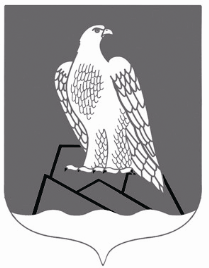 СОВЕТСЕЛЬСКОГО ПОСЕЛЕНИЯАССИНСКИЙ СЕЛЬСОВЕТ Муниципального района Белорецкий район РЕСПУБЛИКИ БАШКОРТОСТАН